Издается с ноября 2010 года ____________________________________________________________________________________ Информационный бюллетеньУчредители: Совет депутатов Дмитриевского                                              Издание выходит по мересельского поселения Галичского муниципального                                      необходимостирайона Костромской областиАдминистрация Дмитриевского сельского поселения Галичского муниципального района Костромской областиРОССИЙСКАЯ ФЕДЕРАЦИЯКОСТРОМСКАЯ ОБЛАСТЬГАЛИЧСКИЙ МУНИЦИПАЛЬНЫЙ РАЙОНСОВЕТ ДЕПУТАТОВДМИТРИЕВСКОГО СЕЛЬСКОГО ПОСЕЛЕНИЯР Е Ш Е Н И Еот « 29 » октября 2021 года № 61Об информации об исполнении бюджета Дмитриевского сельского поселения за 9 месяцев 2021 годаРассмотрев информацию администрации сельского поселения об исполнении бюджета Дмитриевского сельского поселения за 9 месяцев 2021 года, Совет депутатов сельского поселения отметил следующее.За 9 месяцев 2021 года в бюджет сельского поселения поступило доходов 16038422 рубля 05 копеек, что составляет 79,8% годового плана поступления доходов.В структуре собственных доходов бюджета сельского поселения преобладают налоговые доходы – 84,3%, из них НДФЛ – 34,9%, налог на совокупный доход – 42,7%, налоги на имущество 6,7%. За отчетный период поступление акцизов составило – 2031435 руб. 76 копеек, или 15,5% от собственных доходов. Остальные 0,2% от общей суммы собственных доходов составляют доходы от использования имущества, находящегося в государственной и муниципальной собственности и государственная пошлина.Фактическое поступление собственных доходов за 9 месяцев 2021 года в сравнении с тем же периодом прошлого года больше на 297000 рублей 80 копеек, или 22,7%. Увеличение поступлений в бюджет произошло за счет налога на доходы физических лиц – на 670859 руб. 92 коп. (14,7%); налогов на совокупный доход – на 1653055 руб. 95 коп. (29,5%,) налогов на имущество – на 446063 руб. 72 коп. (50,9%); акцизов – на 203199 руб. 06 коп. (10,0%)Расходы бюджета сельского поселения за 9 месяцев 2021 года исполнены в объеме 15366666 руб. 70 коп, или на 73,5% к утвержденному плану.Расходы бюджета сельского поселения по разделам функциональной классификации «Общегосударственные вопросы» профинансированы на 73,3%; «Национальная оборона» на 68,2%; «Национальная безопасность и правоохранительная деятельность» на 1,0%; «Национальная экономика» на 64,1%; «Жилищно-коммунальное хозяйство» на 85,5%; «Культура, кинематография» на 83,7%Учитывая вышеизложенное, Совет депутатов РЕШИЛ:1. Принять к сведению информацию администрации сельского поселения об исполнении бюджета за 9 месяцев 2021 года по доходам в сумме 16038422 руб. 05 коп, по расходам 15366666 руб. 70 коп, в том числе расходы на денежное содержание муниципальных служащих и работников бюджетных учреждений сельского поселения в сумме 4819809 руб. 05 коп. с численностью работающих 41,2 штатных единицы (дефицит бюджета сельского поселения в сумме -671755 руб. 35 коп).2.Настоящее решение опубликовать в информационном бюллетене «Дмитриевский вестник».3.Настоящее решение вступает в силу со дня его подписания.Глава сельского поселения                                                        А.В. ТютинРОССИЙСКАЯ ФЕДЕРАЦИЯКОСТРОМСКАЯ ОБЛАСТЬГАЛИЧСКИЙ МУНИЦИПАЛЬНЫЙ РАЙОНСОВЕТ ДЕПУТАТОВ ДМИТРИЕВСКОГО СЕЛЬСКОГО ПОСЕЛЕНИЯР Е Ш Е Н И Е« 29 » октября 2021 года № 62Об утверждении отчета об использовании бюджетных ассигнований резервного фонда администрации Дмитриевского сельского поселения за 9 месяцев 2021 годаРассмотрев информацию администрации Дмитриевского сельского поселения об использовании бюджетных ассигнований резервного фонда администрации сельского поселения за 9 месяцев 2021 года, Совет депутатов сельского поселения РЕШИЛ:1. Утвердить отчёт об использовании бюджетных ассигнований резервного фонда администрации сельского поселения за 9 месяцев 2021 года согласно приложению.2. Настоящее решение вступает в силу со дня подписания и подлежит официальному опубликованию в информационном бюллетене «Дмитриевский вестник».Глава сельского поселения:                                      А.В.ТютинПриложениек решению Совета депутатовДмитриевского сельского поселенияот « 29 » октября 2021 года № 62Отчёт об использовании бюджетных ассигнований резервного фонда администрации сельского поселения за 9 месяцев 2021 годаРОССИЙСКАЯ ФЕДЕРАЦИЯКОСТРОМСКАЯ ОБЛАСТЬГАЛИЧСКИЙ МУНИЦИПАЛЬНЫЙ РАЙОНСОВЕТ ДЕПУТАТОВ ДМИТРИЕВСКОГО СЕЛЬСКОГО ПОСЕЛЕНИЯР Е Ш Е Н И Е« 29 » октября 2021 года № 63О внесении изменений в решение Совета депутатов Дмитриевского сельского поселения от 25 декабря 2020 года № 18 «О бюджете Дмитриевского сельского поселения на 2021 год и на плановый период 2022 и 2023 годов»Рассмотрев представленные главой администрации Дмитриевского сельского поселения материалы о внесении изменений в бюджет сельского поселения на 2021 год и на плановый период 2022 и 2023 годов» Совет депутатов сельского поселения РЕШИЛ:1. Внести в решение Совета депутатов сельского поселения от 25 декабря 2020 года № 18 «О бюджете Дмитриевского сельского поселения Галичского муниципального района Костромской области на 2021 год и на плановый период 2022 и 2023 годов» следующие изменения:1.1. пункт 1 изложить в новой редакции:«1. Утвердить основные характеристики сельского поселения на 2021 год:1) прогнозируемый общий объем доходов бюджета сельского поселения в сумме 21012250 рублей, в том числе объем безвозмездных поступлений в сумме 4816800 рублей;2) общий объем расходов бюджета сельского поселения в сумме 21836413 рублей;3) дефицит бюджета сельского поселения в сумме 824163 рубля».1.2. Приложения: № 3 «Прогнозируемые доходы бюджета Дмитриевского сельского поселения на 2021 год»; № 5 «Распределение бюджетных ассигнований на 2021 год по разделам, подразделам, целевым статьям, группам и подгруппам, видам расходов классификации расходов бюджетов»; № 7 «Ведомственная структура расходов сельского поселения на 2021 год»; изложить в следующей редакции согласно приложениям № 1, № 2, № 3 к настоящему решению.3. Настоящее решение вступает в силу со дня подписания и подлежит официальному опубликованию (обнародованию).Глава сельского поселения                                                             А.В.ТютинПриложение 1 к решениюСовета депутатовДмитриевского сельского поселенияГаличского муниципального районаот « 29 » октября . № 63Приложение 3 к решениюСовета депутатовДмитриевского сельского поселенияГаличского муниципального районаот «25» декабря . № 18Прогнозируемые доходы бюджета Дмитриевского сельского поселения на 2021 годПриложение 2 к решениюСовета депутатовДмитриевского сельского поселенияГаличского муниципального районаот « 29 » октября 2021 г. № 63Приложение 5 к решениюСовета депутатовДмитриевского сельского поселенияГаличского муниципального районаот «25» декабря 2020 г. № 18Распределение бюджетных ассигнований на 2021 год по разделам, подразделам, целевым статьям, группам и подгруппам, видам расходов классификации расходов бюджетов Приложение 3 к решениюСовета депутатовДмитриевского сельского поселенияГаличского муниципального районаот « 29 » октября 2021 г. № 63Приложение 7 к решениюСовета депутатовДмитриевского сельского поселенияГаличского муниципального районаот «25» декабря 2020 г. № 18Ведомственная структура расходов сельского поселения на 2021 годРОССИЙСКАЯ ФЕДЕРАЦИЯКОСТРОМСКАЯ ОБЛАСТЬГАЛИЧСКИЙ МУНИЦИПАЛЬНЫЙ РАЙОНСОВЕТ ДЕПУТАТОВДМИТРИЕВСКОГО СЕЛЬСКОГО ПОСЕЛЕНИЯР Е Ш Е Н И Еот « 29 » октября 2021 года № 64О Порядке организации семейных (родовых) захоронений на общественных кладбищах, расположенных на территории Дмитриевского сельского поселения Галичского муниципального района Костромской областиНа основании статьи 21 Федерального закона от 12.01.1996 № 8-ФЗ «О погребении и похоронном деле», пункта 22 части 1 статьи 14 Федерального закона от 06.10.2003 № 131-ФЗ «Об общих принципах организации местного самоуправления в Российской Федерации», Закона Костромской области от 11.07.2017 № 267-6-ЗКО «О семейных (родовых) захоронениях на территории Костромской области», в соответствии с Уставом муниципального образования Дмитриевское сельское поселение Галичского муниципального района Костромской области, с целью регулирования отношений, связанных с предоставлением участков земли на кладбищах для создания семейных (родовых) захоронений на территории Дмитриевского сельского поселения, Совет депутатов Дмитриевского сельского поселенияРЕШИЛ:1. Утвердить Порядок организации семейных (родовых) захоронений на общественных кладбищах, расположенных на территории Дмитриевского сельского поселения Галичского муниципального района Костромской области (Приложение № 1).2. Установить размер платы и порядок её внесения для включения создаваемого семейного (родового) захоронения в Реестр семейных (родовых) захоронений на территории Дмитриевского сельского поселения Галичского муниципального района Костромской области (Приложение № 2).3. Определить максимальный размер участка земли, который предоставляется для создания семейных (родовых) захоронений на территории Дмитриевского сельского поселения, в количестве 25 квадратных метров.4. Настоящее решение вступает в силу после официального опубликования.Глава Дмитриевского сельского поселения                                                               А.В.ТютинПриложение № 1к решению Совета депутатовДмитриевского сельского поселенияГаличского муниципального районаот 29 октября 2021 года № 64Порядокорганизации семейных (родовых) захоронений на общественных кладбищах, расположенных на территории Дмитриевского сельского поселения Галичского муниципального района Костромской областиГлава 1. ОБЩИЕ ПОЛОЖЕНИЯ1. Настоящий Порядок регулирует отношения, связанные с созданием, предоставлением, содержанием и благоустройством семейных (родовых) захоронений, а также порядком проведения захоронений на участках земли на общественных кладбищах, расположенных на территории Дмитриевского сельского поселения Галичского муниципального района Костромской области (далее - Дмитриевское сельское поселение).2. Действие настоящего Порядка также распространяется на создание и содержание ниш в закрытых семейных (родовых) колумбариях для захоронения урн с прахом при кремировании.Глава 2. СЕМЕЙНЫЕ (РОДОВЫЕ) ЗАХОРОНЕНИЯ3. Семейные (родовые) захоронения граждан (далее - семейные захоронения) - это отдельные участки земли на общественных кладбищах для погребения двух и более умерших близких родственников. Места для создания семейных захоронений предоставляются как непосредственно при погребении умершего, так и под будущие захоронения.4. Участки под создание семейных захоронений предоставляются в соответствии с санитарными и экологическими требованиями, муниципальными правовыми актами, регулирующими организацию и содержание мест захоронений.5. Создаваемые семейные захоронения не подлежат сносу и могут быть перенесены только на основании решения Совета депутатов Дмитриевского сельского поселения, на территории которого находятся семейные захоронения, в случае угрозы постоянных затоплений, оползней, после землетрясений и иных стихийных бедствий.6. Места семейных захоронений могут быть отнесены к объектам, имеющим культурно-историческое значение, в порядке, установленном действующим законодательством.Глава 3. ПРАВО ГРАЖДАН НА СОЗДАНИЕ СЕМЕЙНЫХ (РОДОВЫХ) ЗАХОРОНЕНИЙ7. Правом на резервирование земельного участка для создания семейного захоронения обладают лица, состоящие в близком родстве.8. К близким родственникам по настоящему Порядку относятся супруг, дети, родители, усыновленные, усыновители, родные братья, родные сестры, внуки, дедушки, бабушки.9. Степень родства, указанного в пункте 8 настоящего Порядка, должна быть подтверждена соответствующими документами (свидетельство о рождении, свидетельство о браке, постановление об усыновлении).Глава 4. ПОРЯДОК СОЗДАНИЯ СЕМЕЙНОГО (РОДОВОГО) ЗАХОРОНЕНИЯ10. Создание, определение размера земельного участка, предоставляемого под семейное захоронение, и содержание семейного захоронения осуществляется на основании нормативного правового акта администрации Дмитриевского сельского поселения Галичского муниципального района Костромской области.11. Размер бесплатно предоставляемого участка земли для создания семейного (родового) захоронения устанавливается решением Совета депутатов Дмитриевского сельского поселения Галичского муниципального района Костромской области.12. За предоставление участка земли для создания семейного (родового) захоронения в случае превышения размера бесплатно предоставляемого участка земли для создания семейного (родового) захоронения, а также за резервирование участка земли для создания семейного (родового) захоронения взимается единовременная плата в размере, установленном решением Совета депутатов Дмитриевского сельского поселения.13. Средства, полученные за предоставление участка земли для создания семейного (родового) захоронения в случае превышения размеров бесплатно предоставляемого участка земли для создания семейного (родового) захоронения, а также за резервирование участка земли для создания семейного (родового) захоронения, подлежат зачислению в местный бюджет.14. Для предоставления (резервирования) земельного участка под создание семейного захоронения заинтересованное лицо (заявитель) обращается в администрацию Дмитриевского сельского поселения Галичского муниципального района Костромской области, где предполагается создание семейного захоронения. Администрацией Дмитриевского сельского поселения Галичского муниципального района Костромской области по согласованию с заявителем предварительно определяется место семейного захоронения и составляется акт предварительного согласования места семейного захоронения. В акте предварительного согласования места захоронения указываются местонахождение участка (наименование кладбища, номер квартала, сектора, участка), размер и условия использования (под непосредственное или будущее захоронение). Акт предварительного согласования составляется в двух экземплярах, один из которых вручается заявителю.15. Для решения вопроса о предоставлении (резервировании) места для семейного захоронения заинтересованное лицо (заявитель) представляет в администрацию Дмитриевского сельского поселения следующие документы:1) заявление о предоставлении места для создания семейного захоронения с указанием круга лиц, которых предполагается похоронить (перезахоронить) на месте семейного захоронения (далее - лица, указанные в заявлении);2) копию паспорта или иного документа, удостоверяющего личность заявителя, с приложением подлинника;3) копии документов, подтверждающих степень родства лиц, указанных в заявлении, с приложением подлинников;4) акт предварительного согласования места семейного захоронения.16. Не допускается требовать с заявителя представления документов, не предусмотренных настоящим Порядком. Все представленные документы принимаются по описи, копия которой вручается заявителю в день получения всех необходимых документов, указанных в пункте 15 настоящего Порядка, с отметкой о дате их приема.Администрация Дмитриевского сельского поселения организует учет и хранение представленных документов.17. В случае если место для семейного (родового) захоронения предоставляется под будущее погребение, решение о предоставлении места для семейного (родового) захоронения или об отказе в его предоставлении принимается в срок, не превышающий четырнадцати календарных дней со дня получения заявления со всеми необходимыми документами.18. В случае если погребение должно быть осуществлено в настоящее время, решение о предоставлении места для семейного (родового) захоронения или об отказе его предоставления принимается в день представления заявителем в администрацию Дмитриевского сельского поселения медицинского свидетельства о смерти или свидетельства о смерти, выдаваемого органами ЗАГС, а также документов, указанных в пункте 15 настоящего Порядка.19. Отказ в предоставлении (резервировании) места для создания семейного захоронения допускается в случаях, если:1) заявитель выразил желание получить место на кладбище, которое не входит в перечень кладбищ, на которых могут быть предоставлены (зарезервированы) места для создания семейных захоронений;2) заявитель отказался от мест, предложенных для создания (резервирования) семейного захоронения;3) заявитель выразил желание получить место, которое не может быть отведено под создание (резервирование) семейного захоронения в связи со структурными особенностями кладбища и архитектурно-ландшафтной средой кладбища;4) заявитель не представил документы, указанные в пункте 15 настоящего Порядка.Заявитель вправе обжаловать отказ в предоставлении (резервировании) места для создания семейного захоронения в судебном порядке либо повторно обратиться с заявлением о предоставлении места для создания семейного захоронения после устранения обстоятельств, послуживших основанием для отказа в предоставлении (резервировании) места для создания семейного захоронения.Глава 5. УЧЕТ СЕМЕЙНЫХ ЗАХОРОНЕНИЙ20. Семейные захоронения учитываются администрацией Дмитриевского сельского поселения в реестре семейных захоронений.21. Порядок ведения реестра семейных захоронений, порядок предоставления администрацией Дмитриевского сельского поселения информации о регистрации семейных захоронений и использовании (неиспользовании) предоставленных мест для создания семейных захоронений определяются решением Совета депутатов Дмитриевского сельского поселения.Глава 6. ВЫДЕЛЕНИЕ ЗЕМЕЛЬНОГО УЧАСТКА, РЕГИСТРАЦИЯ И ПЕРЕРЕГИСТРАЦИЯ СЕМЕЙНОГО ЗАХОРОНЕНИЯ22. Каждое семейное захоронение в течение 3 дней после выделения земельного участка регистрируется администрацией Дмитриевского сельского поселения в Реестре семейных (родовых) захоронений (Приложение № 3 к Порядку), с указанием номера земельного участка, его размера и лица (заявителя), на которое регистрируется семейное захоронение.23. Администрацией Дмитриевского сельского поселения в течение 10 дней с момента регистрации семейного захоронения оформляется удостоверение о семейном захоронении, в котором указываются: наименование кладбища, на территории которого предоставлено место для создания семейного захоронения, размер и место его расположения на кладбище (номер квартала, сектора, участка), фамилия, имя, отчество лица, ответственного за семейное захоронение, а также фамилии, имена, отчества лиц, указанных в заявлении, информация о произведенных погребениях. Удостоверение о семейном захоронении выдается лицу, ответственному за семейное захоронение.Информация о каждом следующем погребении в семейном захоронении вносится администрацией Дмитриевского сельского поселения в удостоверение о семейном захоронении.24. По заявлению лица, ответственного за семейное захоронение, а также в случае его смерти, семейное захоронение должно быть перерегистрировано на близкого родственника в трехдневный срок с момента подачи заявления.25. Одновременно с перерегистрацией семейного захоронения администрацией Дмитриевского сельского поселения вносятся соответствующие изменения в удостоверение о семейном захоронении и иные регистрационные документы.Глава 7. ПОРЯДОК ПОГРЕБЕНИЯ НА СЕМЕЙНОМ ЗАХОРОНЕНИИ26. При погребении на семейных захоронениях гражданам гарантируется оказание на безвозмездной основе услуг, определенных Федеральным законом от 12 января 1996 года № 8-ФЗ «О погребении и похоронном деле».27. Погребение на семейных захоронениях производится на основании представленного удостоверения семейного захоронения по письменному заявлению лица, на имя которого зарегистрировано семейного захоронение.По ходатайству лица, на имя которого зарегистрировано семейное захоронение, на семейном захоронении могут быть погребены лица, не относящиеся в соответствии с пунктом 8 настоящего Порядка к близким родственникам.Каждое погребение в семейном захоронении регистрируется администрацией Дмитриевского сельского поселения в Реестре семейных (родовых) захоронений (Приложение № 3 к Порядку), с указанием номеров земельного участка и места погребения.В удостоверении о семейном захоронении администрацией Дмитриевского сельского поселения производится отметка о захоронении.28. Надмогильные сооружения устанавливаются в пределах отведенного земельного участка.Надмогильные сооружения (надгробные плиты, памятники, ограды, цветник, цоколи) устанавливаются или заменяются на другие на общих основаниях, после чего регистрируются администрацией Дмитриевского сельского поселения.Установка новых надмогильных сооружений или нанесение на имеющиеся надмогильные сооружения надписей, не отражающих сведений о действительно захороненных в данном месте умерших, запрещается.Установленные гражданами на семейном захоронении надмогильные сооружения являются их собственностью.Глава 8. ПОРЯДОК СОДЕРЖАНИЯ СЕМЕЙНОГО ЗАХОРОНЕНИЯ29. Лица, на имя которых зарегистрированы семейные (родовые) захоронения, обязаны обеспечивать содержание участка в надлежащем состоянии в соответствии с требованиями действующих санитарных и строительных норм, а также в соответствии с требованиями к архитектурно-ландшафтной среде кладбища.30. На выполнение предусмотренных в пункте 29 настоящего Порядка обязанностей и обеспечение сохранности семейного захоронения между лицом, на имя которого зарегистрировано семейное захоронение, и специализированной службой по вопросам похоронного дела может быть заключен отдельный договор.31. При отсутствии надлежащего ухода за семейным захоронением более трех лет правовой акт о создании семейного захоронения может быть отменен главой администрации на основании постановления администрации Дмитриевского сельского поселения.Лицо, на имя которого зарегистрировано семейное захоронение, предварительно предупреждается администрацией Дмитриевского сельского поселения о необходимости приведения земельного участка, находящегося под семейным захоронением, в порядок путем выставления трафарета на земельном участке, предоставленном под семейное захоронение.На трафарете указываются требование о приведении семейного захоронения в надлежащий вид и последствия неисполнения данного требования.В случае если лицом, на имя которого зарегистрировано семейное захоронение, в течение 3 лет после установления трафарета не исполняется требование администрации Дмитриевского сельского поселения, глава администрации Дмитриевского сельского поселения принимает решение об отмене правового акта о создании семейного захоронения и об использовании свободных земельных участков на семейном захоронении на общих основаниях.32. В случае отнесения семейного захоронения к объектам, имеющим историко-культурное значение, администрация Дмитриевского сельского поселения обеспечивает его сохранность в соответствии с законодательством об охране и использовании памятников истории и культуры.Глава 9. ЗАКЛЮЧИТЕЛЬНЫЕ ПОЛОЖЕНИЯ33. В случае отсутствия на территории муниципального образования Дмитриевского сельского поселения Галичского муниципального района Костромской области специализированной службы по вопросам похоронного дела вопросы, отнесенные настоящим Порядком к их компетенции, решаются администрацией Дмитриевского сельского поселения Галичского муниципального района Костромской области.Глава сельского поселения                                                        А.В. ТютинПриложение 1к Порядку предоставления участков земли на общественных кладбищах, расположенных на территории Дмитриевского сельского поселенияГаличского муниципального районаКостромской областиЗАЯВЛЕНИЕо предоставлении участка земли для созданиясемейного (родового) захороненияПросим предоставить участок земли на _________________________________ кладбище, расположенном ____________________________________________________________________,для создания семейного (родового) захоронения граждан:1. ____________________________________________________________________;(Ф.И.О., дата рождения, степень родства)2. ____________________________________________________________________;(Ф.И.О., дата рождения, степень родства)3.__________________________________________________________________.(Ф.И.О., дата рождения, степень родства)Лицом, ответственным за семейное (родовое) захоронение, предлагаем считать:____________________________________________________________________.(Ф.И.О.)Обязуемся использовать предоставленный участок земли в соответствии с его назначением и не предоставлять его третьим лицам.Во исполнение требований Федерального закона «О персональных данных» даем согласие на обработку наших персональных данных в связи с рассмотрением вопроса о предоставлении участка земли для создания семейного (родового) захоронения.Под обработкой персональных данных мы понимаем действия (операции) с персональными данными, включая сбор, систематизацию, накопление, хранение, уточнение (обновление, изменение), использование, распространение (в том числе передачу), обезличивание, блокирование, уничтожение.Согласие на обработку персональных данных действует до даты подачи нами в администрацию Дмитриевского сельского поселения заявления об отзыве настоящего согласия.Приложение (копии документов, прилагаемых к заявлению):________________ 20 _____ г.                           ____________________            (дата)                                                                   (подписи)                                                                               ____________________                                                                               ____________________Приложение 2к Порядку предоставления участков земли на общественных кладбищах, расположенных на территории Дмитриевского сельского поселенияГаличского муниципального районаКостромской областиУДОСТОВЕРЕНИЕ (ПАСПОРТ)СЕМЕЙНОГО (РОДОВОГО) ЗАХОРОНЕНИЯПриложение № 3к Порядку предоставления участков земли на общественных кладбищах, расположенных на территории Дмитриевского сельского поселенияГаличского муниципального районаКостромской областиРЕЕСТРсемейных (родовых) захоронений на территории Дмитриевского сельского поселения Галичского муниципального района Костромской областиПриложение № 2к решению Совета депутатовДмитриевского сельского поселенияГаличского муниципального районаот 29 октября 2021 года № 64Порядок внесения платы за создание и сохранение семейных (родовых) захоронений на кладбищах Дмитриевского сельского поселения Галичского муниципального района Костромской области1. ОБЩИЕ ПОЛОЖЕНИЯ1.1. Порядок внесения платы за создание и сохранение земельного участка семейных (родовых) захоронений на кладбищах Дмитриевского сельского поселения (далее - Порядок) разработан на основании Закона Костромской области от 11.07.2017 № 267-6-ЗКО «О семейных (родовых) захоронениях на территории Костромской области» и регулирует отношения, связанные с созданием и сохранением земельных участков, выделенных под семейные (родовые) захоронения.1.2. Порядок устанавливает:- размер платы за создание и сохранение семейных захоронений на кладбищах Дмитриевского сельского поселения;- правила внесения платы для включения создаваемого семейного (родового) захоронения в Реестр;- правила внесения платы для продолжения нахождения создаваемого семейного (родового) захоронения в Реестре;- срок внесения платы для продолжения нахождения создаваемого семейного (родового) захоронения в Реестре;- предоставление подтверждающих документов для продолжения нахождения создаваемого семейного (родового) захоронения в Реестре.1.3. Плата представляет собой платеж в местный бюджет, который устанавливается администрацией Дмитриевского сельского поселения в соответствии с требованиями настоящего Закона за сохранение в течение последующих двенадцати календарных месяцев участка земли за лицами, которые могут быть погребены на одном семейном (родовом) захоронении, и вносится в установленном администрацией Дмитриевского сельского поселения порядке лицом, ответственным за семейное (родовое) захоронение, при наличии свободного для подзахоронения места на указанном участке земли.1.4. Создание семейного (родового) захоронения оплачивается как единовременно в порядке компенсации расходов за техническое оформление документов и отвод земли в натуре, так и ежегодно в форме платы за сохранение земельного участка. 2. ВНЕСЕНИЕ ПЛАТЫ ЗА СОЗДАНИЕ И СОХРАНЕНИЕ СЕМЕЙНОГО (РОДОВОГО) ЗАХОРОНЕНИЯ2.1. После принятия решения о предоставлении участка земли лицом, ответственным за семейное (родовое) захоронение, вносится плата за создание семейного (родового) захоронения. 2.2. Первоначальное внесение платы является основанием для включения создаваемого семейного (родового) захоронения в Реестр семейных (родовых) захоронений и представляет собой единовременную плату.Последующее внесение платы является основанием для продолжения нахождения семейного (родового) захоронения в Реестре и представляет собой ежегодную плату.2.3. Единовременная плата за создание семейного захоронения и ежегодная плата за сохранение семейного (родового) захоронения вносится на расчетный счет администрации Дмитриевского сельского поселения.2.4. Решение о предоставлении участка земли подлежит отмене в случае невнесения в установленном администрацией Дмитриевского сельского поселения порядке платы.Решение отменяется не позднее чем через 30 дней со дня появления соответствующего основания.2.5. Отмена решения является основанием для перерасчета размера внесенной платы исходя из количества дней в году, в течение которых участок земли сохранялся за лицами, которые могут быть погребены на одном семейном (родовом) захоронении.3. РАЗМЕР ПЛАТЫ3.1. Плата вносится в размере половины минимального размера оплаты труда, установленного статьей 5 Федерального закона от 19.06.2000 № 82-ФЗ «О минимальном размере оплаты труда», по состоянию на 1 января года, в котором вносится плата, за один свободный участок, предоставляемый для погребения одного умершего в соответствии с установленными нормами.4. СРОК ВНЕСЕНИЯ  ПЛАТЫ ЗА СОЗДАНИЕ И СОХРАНЕНИЕ СЕМЕЙНОГО (РОДОВОГО) ЗАХОРОНЕНИЯ4.1. Единовременная плата за создание семейного захоронения вносится лицом, ответственным за семейное (родовое) захоронение, не позднее 5 дней со дня принятия решения о предоставлении участка земли.4.2. Ежегодная плата за сохранение семейного (родового) захоронения вносится ежегодно до 1 апреля текущего года лицом, ответственным за семейное (родовое) захоронение.4.3. Лицо, ответственное за семейное (родовое) захоронение, обязано до 01 апреля каждого года, предоставлять в администрацию Дмитриевского сельского поселения подтверждающий документ о внесении платы для продолжения сохранения созданного семейного (родового) захоронения.АДМИНИСТРАЦИЯДМИТРИЕВСКОГО СЕЛЬСКОГО ПОСЕЛЕНИЯГАЛИЧСКОГО МУНИЦИПАЛЬНОГО РАЙОНАКОСТРОМСКОЙ ОБЛАСТИП О С Т А Н О В Л Е Н И Еот 25 октября 2021 № 47/1д. ДмитриевскоеОб утверждении отчета об исполнении бюджета сельского поселения за 9 месяцев 2021 годаВ целях исполнения статьи 264.2 Бюджетного кодекса Российской Федерации, администрация Дмитриевского сельского поселенияПОСТАНОВЛЯЕТ:1. Утвердить прилагаемый отчет об исполнении бюджета сельского поселения за 9 месяцев 2021 года.2. Настоящее постановление вступает в силу со дня подписания и подлежит официальному опубликованию.Глава сельского поселения:					А. В. ТютинПриложение № 1к постановлению администрацииДмитриевского сельского поселенияот 25 октября 2021 № 47/1Исполнение бюджета Дмитриевского сельского поселения за 9 месяцев 2021 года по кодам классификации доходов бюджетов(рублей)Приложение № 2к постановлению администрацииДмитриевского сельского поселенияот 25 октября 2021 № 47/1Объем поступлений доходов в бюджетДмитриевского сельского поселения Галичского муниципального района Костромской области за 9 месяцев 2021 годаПриложение № 3к постановлению администрацииДмитриевского сельского поселенияот 25 октября 2021 № 47/1Расходы бюджета сельского поселенияпо разделам, подразделам классификации расходов бюджета за 9 месяцев 2021 года(рублей) Приложение № 4к постановлению администрацииДмитриевского сельского поселенияот 25 октября 2021 № 47/1Ведомственная структура расходов бюджета сельского поселения за 9 месяцев 2021 годаПриложение № 5к постановлению администрацииДмитриевского сельского поселенияот 25 октября 2021 № 47/1Источники финансирования дефицита бюджетасельского поселения по кодам классификации источниковфинансирования дефицитов бюджетов за 9 месяцев 2021 года(рублей)Приложение № 6к постановлению администрацииДмитриевского сельского поселенияот 25 октября 2021 № 47/1Источники финансирования дефицита бюджета сельского поселения по кодам групп, подгрупп, статей, видов источников финансирования дефицитов бюджетов классификации операций сектора государственного управления, относящихся к источникам финансирования дефицитов бюджетов за 9 месяцев 2021 года(рублей) РОССИЙСКАЯ ФЕДЕРАЦИЯКОСТРОМСКАЯ ОБЛАСТЬГАЛИЧСКИЙ МУНИЦИПАЛЬНЫЙ РАЙОНДМИТРИЕВСКОЕ СЕЛЬСКОЕ ПОСЕЛЕНИЕП Р О Т О К О Л  № 5публичных слушаний по обсуждению проекта муниципального правового акта «Об утверждении программы профилактики рисков причинения вреда (ущерба) охраняемым законом ценностям по муниципальному контролю на автомобильном транспорте и в дорожном хозяйстве на территории Дмитриевского сельского поселения Галичского муниципального района Костромской области на 2022 год»Дата проведения: «15» октября 2021 годаВремя проведения: с 10.00 по 10.30Место проведения: г.Галич, ул.Свободы, д.17Председатель слушаний – Тютин Андрей ВладимировичСекретарь слушаний – Иванова Ольга ВикторовнаВсего участвуют 17 - человекПовестка дня:1. О рассмотрении проекта муниципального правового акта «Об утверждении программы профилактики рисков причинения вреда (ущерба) охраняемым законом ценностям по муниципальному контролю на автомобильном транспорте и в дорожном хозяйстве на территории Дмитриевского сельского поселения Галичского муниципального района Костромской области на 2022 год».СЛУШАЛИ: Тютина А.В. - главу Дмитриевского сельского поселения Галичского муниципального района Костромской области, который сообщил, что проект муниципального правового акта «Об утверждении программы профилактики рисков причинения вреда (ущерба) охраняемым законом ценностям по муниципальному контролю на автомобильном транспорте и в дорожном хозяйстве на территории Дмитриевского сельского поселения Галичского муниципального района Костромской области на 2022 год» опубликован в информационном бюллетене «Дмитриевский вестник» от 28.09.2021 года № 5 и предложил одобрить проект муниципального правового акта «Об утверждении программы профилактики рисков причинения вреда (ущерба) охраняемым законом ценностям по муниципальному контролю на автомобильном транспорте и в дорожном хозяйстве на территории Дмитриевского сельского поселения Галичского муниципального района Костромской области на 2022 год»ВЫСТУПИЛИ: Торшина О.С.ПРЕДЛОЖИЛИ: Рекомендовать Совету депутатов Дмитриевского сельского поселения Галичского муниципального района Костромской области принять муниципальный правовой акт «Об утверждении программы профилактики рисков причинения вреда (ущерба) охраняемым законом ценностям по муниципальному контролю на автомобильном транспорте и в дорожном хозяйстве на территории Дмитриевского сельского поселения Галичского муниципального района Костромской области на 2022 год».РЕШИЛИ:1. Одобрить проект муниципального правового акта «Об утверждении программы профилактики рисков причинения вреда (ущерба) охраняемым законом ценностям по муниципальному контролю на автомобильном транспорте и в дорожном хозяйстве на территории Дмитриевского сельского поселения Галичского муниципального района Костромской области на 2022 год».Рекомендовать Совету депутатов Дмитриевского сельского поселения Галичского муниципального района Костромской области принять муниципальный правовой акт «Об утверждении программы профилактики рисков причинения вреда (ущерба) охраняемым законом ценностям по муниципальному контролю на автомобильном транспорте и в дорожном хозяйстве на территории Дмитриевского сельского поселения Галичского муниципального района Костромской области на 2022 год».ГОЛОСОВАЛИ: «ЗА» - 17 человек,«ПРОТИВ» - нет, «ВОЗДЕРЖАЛИСЬ» - нет.Председатель слушаний			  	__________          А.В.ТютинСекретарь слушаний				          	__________          О.В.ИвановаИТОГОВЫЙ ДОКУМЕНТ № 5результатов проведения публичных слушаний по обсуждению проекта муниципального правового акта «Об утверждении программы профилактики рисков причинения вреда (ущерба) охраняемым законом ценностям по муниципальному контролю на автомобильном транспорте и в дорожном хозяйстве на территории Дмитриевского сельского поселения Галичского муниципального района Костромской области на 2022 год»Дата проведения: «15» октября 2021 годаВремя проведения: с 10.00 по 10.30Место проведения: г.Галич, ул.Свободы, д.17Председатель слушаний – Тютин Андрей ВладимировичСекретарь слушаний – Иванова Ольга ВикторовнаВсего участвуют 17 - человекПовестка дня:1. О рассмотрении проекта муниципального правового акта «Об утверждении программы профилактики рисков причинения вреда (ущерба) охраняемым законом ценностям по муниципальному контролю на автомобильном транспорте и в дорожном хозяйстве на территории Дмитриевского сельского поселения Галичского муниципального района Костромской области на 2022 год».СЛУШАЛИ: Тютина А.В. - главу Дмитриевского сельского поселения Галичского муниципального района Костромской области, который сообщил, что проект муниципального правового акта «Об утверждении программы профилактики рисков причинения вреда (ущерба) охраняемым законом ценностям по муниципальному контролю на автомобильном транспорте и в дорожном хозяйстве на территории Дмитриевского сельского поселения Галичского муниципального района Костромской области на 2022 год» опубликован в информационном бюллетене «Дмитриевский вестник» от 28.09.2021 года № 5 и предложил одобрить проект муниципального правового акта «Об утверждении программы профилактики рисков причинения вреда (ущерба) охраняемым законом ценностям по муниципальному контролю на автомобильном транспорте и в дорожном хозяйстве на территории Дмитриевского сельского поселения Галичского муниципального района Костромской области на 2022 год»ВЫСТУПИЛИ: Торшина О.С.ПРЕДЛОЖИЛИ: Рекомендовать Совету депутатов Дмитриевского сельского поселения Галичского муниципального района Костромской области принять муниципальный правовой акт «Об утверждении программы профилактики рисков причинения вреда (ущерба) охраняемым законом ценностям по муниципальному контролю на автомобильном транспорте и в дорожном хозяйстве на территории Дмитриевского сельского поселения Галичского муниципального района Костромской области на 2022 год».РЕШИЛИ:1. Одобрить проект муниципального правового акта «Об утверждении программы профилактики рисков причинения вреда (ущерба) охраняемым законом ценностям по муниципальному контролю на автомобильном транспорте и в дорожном хозяйстве на территории Дмитриевского сельского поселения Галичского муниципального района Костромской области на 2022 год».Рекомендовать Совету депутатов Дмитриевского сельского поселения Галичского муниципального района Костромской области принять муниципальный правовой акт «Об утверждении программы профилактики рисков причинения вреда (ущерба) охраняемым законом ценностям по муниципальному контролю на автомобильном транспорте и в дорожном хозяйстве на территории Дмитриевского сельского поселения Галичского муниципального района Костромской области на 2022 год».ГОЛОСОВАЛИ: «ЗА» - 17 человек,«ПРОТИВ» - нет, «ВОЗДЕРЖАЛИСЬ» - нет.Председатель слушаний			  	__________          А.В.ТютинСекретарь слушаний				          	__________          О.В.ИвановаРОССИЙСКАЯ ФЕДЕРАЦИЯКОСТРОМСКАЯ ОБЛАСТЬГАЛИЧСКИЙ МУНИЦИПАЛЬНЫЙ РАЙОНДМИТРИЕВСКОЕ СЕЛЬСКОЕ ПОСЕЛЕНИЕП Р О Т О К О Л  № 6публичных слушаний по обсуждению проекта муниципального правового акта «Об утверждении программы профилактики рисков причинения вреда (ущерба) охраняемым законом ценностям по муниципальному контролю в сфере благоустройства на территории Дмитриевского сельского поселения Галичского муниципального района Костромской области на 2022 год»Дата проведения: «15» октября 2021 годаВремя проведения: с 10.30 по 11.00Место проведения: г.Галич, ул.Свободы, д.17Председатель слушаний – Тютин Андрей ВладимировичСекретарь слушаний – Иванова Ольга ВикторовнаВсего участвуют 17 - человекПовестка дня:1. О рассмотрении проекта муниципального правового акта «Об утверждении программы профилактики рисков причинения вреда (ущерба) охраняемым законом ценностям по муниципальному контролю в сфере благоустройства на территории Дмитриевского сельского поселения Галичского муниципального района Костромской области на 2022 год»СЛУШАЛИ: Тютина А.В. - главу Дмитриевского сельского поселения Галичского муниципального района Костромской области, который сообщил, что проект муниципального правового акта «Об утверждении программы профилактики рисков причинения вреда (ущерба) охраняемым законом ценностям по муниципальному контролю в сфере благоустройства на территории Дмитриевского сельского поселения Галичского муниципального района Костромской области на 2022 год» опубликован в информационном бюллетене «Дмитриевский вестник» от 28.09.2021 года № 5 и предложил одобрить проект муниципального правового акта «Об утверждении программы профилактики рисков причинения вреда (ущерба) охраняемым законом ценностям по муниципальному контролю в сфере благоустройства на территории Дмитриевского сельского поселения Галичского муниципального района Костромской области на 2022 год»ВЫСТУПИЛИ: Пестрякова Т.В.ПРЕДЛОЖИЛИ: Рекомендовать Совету депутатов Дмитриевского сельского поселения Галичского муниципального района Костромской области принять муниципальный правовой акт «Об утверждении программы профилактики рисков причинения вреда (ущерба) охраняемым законом ценностям по муниципальному контролю в сфере благоустройства на территории Дмитриевского сельского поселения Галичского муниципального района Костромской области на 2022 год».РЕШИЛИ:1. Одобрить проект муниципального правового акта «Об утверждении программы профилактики рисков причинения вреда (ущерба) охраняемым законом ценностям по муниципальному контролю в сфере благоустройства на территории Дмитриевского сельского поселения Галичского муниципального района Костромской области на 2022 год»Рекомендовать Совету депутатов Дмитриевского сельского поселения Галичского муниципального района Костромской области принять муниципальный правовой акт «Об утверждении программы профилактики рисков причинения вреда (ущерба) охраняемым законом ценностям по муниципальному контролю в сфере благоустройства на территории Дмитриевского сельского поселения Галичского муниципального района Костромской области на 2022 год»ГОЛОСОВАЛИ: «ЗА» - 17 человек,«ПРОТИВ» - нет, «ВОЗДЕРЖАЛИСЬ» - нет.Председатель слушаний			  	__________          А.В.ТютинСекретарь слушаний				          	__________          О.В.ИвановаИТОГОВЫЙ ДОКУМЕНТ № 5результатов проведения публичных слушаний по обсуждению проекта муниципального правового акта «Об утверждении программы профилактики рисков причинения вреда (ущерба) охраняемым законом ценностям по муниципальному контролю в сфере благоустройства на территории Дмитриевского сельского поселения Галичского муниципального района Костромской области на 2022 год»Дата проведения: «15» октября 2021 годаВремя проведения: с 10.30 по 11.00Место проведения: г.Галич, ул.Свободы, д.17Председатель слушаний – Тютин Андрей ВладимировичСекретарь слушаний – Иванова Ольга ВикторовнаВсего участвуют 17 - человекПовестка дня:1. О рассмотрении проекта муниципального правового акта «Об утверждении программы профилактики рисков причинения вреда (ущерба) охраняемым законом ценностям по муниципальному контролю в сфере благоустройства на территории Дмитриевского сельского поселения Галичского муниципального района Костромской области на 2022 год».СЛУШАЛИ: Тютина А.В. - главу Дмитриевского сельского поселения Галичского муниципального района Костромской области, который сообщил, что проект муниципального правового акта «Об утверждении программы профилактики рисков причинения вреда (ущерба) охраняемым законом ценностям по муниципальному контролю в сфере благоустройства на территории Дмитриевского сельского поселения Галичского муниципального района Костромской области на 2022 год» опубликован в информационном бюллетене «Дмитриевский вестник» от 28.09.2021 года № 5 и предложил одобрить проект муниципального правового акта «Об утверждении программы профилактики рисков причинения вреда (ущерба) охраняемым законом ценностям по муниципальному контролю в сфере благоустройства на территории Дмитриевского сельского поселения Галичского муниципального района Костромской области на 2022 год».ВЫСТУПИЛИ: Пестрякова Т.В.ПРЕДЛОЖИЛИ: Рекомендовать Совету депутатов Дмитриевского сельского поселения Галичского муниципального района Костромской области принять муниципальный правовой акт «Об утверждении программы профилактики рисков причинения вреда (ущерба) охраняемым законом ценностям по муниципальному контролю в сфере благоустройства на территории Дмитриевского сельского поселения Галичского муниципального района Костромской области на 2022 год».РЕШИЛИ:1. Одобрить проект муниципального правового акта «Об утверждении программы профилактики рисков причинения вреда (ущерба) охраняемым законом ценностям по муниципальному контролю в сфере благоустройства на территории Дмитриевского сельского поселения Галичского муниципального района Костромской области на 2022 год».Рекомендовать Совету депутатов Дмитриевского сельского поселения Галичского муниципального района Костромской области принять муниципальный правовой акт «Об утверждении программы профилактики рисков причинения вреда (ущерба) охраняемым законом ценностям по муниципальному контролю в сфере благоустройства на территории Дмитриевского сельского поселения Галичского муниципального района Костромской области на 2022 год».ГОЛОСОВАЛИ: «ЗА» - 17 человек,«ПРОТИВ» - нет, «ВОЗДЕРЖАЛИСЬ» - нет.Председатель слушаний			  	__________          А.В.ТютинСекретарь слушаний				          	__________          О.В.ИвановаРОССИЙСКАЯ ФЕДЕРАЦИЯКОСТРОМСКАЯ ОБЛАСТЬГАЛИЧСКИЙ МУНИЦИПАЛЬНЫЙ РАЙОНДМИТРИЕВСКОЕ СЕЛЬСКОЕ ПОСЕЛЕНИЕП Р О Т О К О Л  № 7публичных слушаний по обсуждению проекта муниципального правового акта «Об утверждении программы профилактики рисков причинения вреда (ущерба) охраняемым законом ценностям в сфере муниципального жилищного контроля на территории Дмитриевского сельского поселения Галичского муниципального района Костромской области на 2022 год»Дата проведения: «15» октября 2021 годаВремя проведения: с 11.00 по 11.30Место проведения: г.Галич, ул.Свободы, д.17Председатель слушаний – Тютин Андрей ВладимировичСекретарь слушаний – Иванова Ольга ВикторовнаВсего участвуют 17 - человекПовестка дня:1. О рассмотрении проекта муниципального правового акта «Об утверждении программы профилактики рисков причинения вреда (ущерба) охраняемым законом ценностям в сфере муниципального жилищного контроля на территории Дмитриевского сельского поселения Галичского муниципального района Костромской области на 2022 год».СЛУШАЛИ: Тютина А.В. - главу Дмитриевского сельского поселения Галичского муниципального района Костромской области, который сообщил, что проект муниципального правового акта «Об утверждении программы профилактики рисков причинения вреда (ущерба) охраняемым законом ценностям в сфере муниципального жилищного контроля на территории Дмитриевского сельского поселения Галичского муниципального района Костромской области на 2022 год» опубликован в информационном бюллетене «Дмитриевский вестник» от 28.09.2021 года № 5 и предложил одобрить проект муниципального правового акта «Об утверждении программы профилактики рисков причинения вреда (ущерба) охраняемым законом ценностям в сфере муниципального жилищного контроля на территории Дмитриевского сельского поселения Галичского муниципального района Костромской области на 2022 год».ВЫСТУПИЛИ: Пестрякова Т.В.ПРЕДЛОЖИЛИ: Рекомендовать Совету депутатов Дмитриевского сельского поселения Галичского муниципального района Костромской области принять муниципальный правовой акт «Об утверждении программы профилактики рисков причинения вреда (ущерба) охраняемым законом ценностям в сфере муниципального жилищного контроля на территории Дмитриевского сельского поселения Галичского муниципального района Костромской области на 2022 год».РЕШИЛИ:1. Одобрить проект муниципального правового акта «Об утверждении программы профилактики рисков причинения вреда (ущерба) охраняемым законом ценностям в сфере муниципального жилищного контроля на территории Дмитриевского сельского поселения Галичского муниципального района Костромской области на 2022 год».Рекомендовать Совету депутатов Дмитриевского сельского поселения Галичского муниципального района Костромской области принять муниципальный правовой акт «Об утверждении программы профилактики рисков причинения вреда (ущерба) охраняемым законом ценностям в сфере муниципального жилищного контроля на территории Дмитриевского сельского поселения Галичского муниципального района Костромской области на 2022 год».ГОЛОСОВАЛИ: «ЗА» - 17 человек,«ПРОТИВ» - нет, «ВОЗДЕРЖАЛИСЬ» - нет.Председатель слушаний			  	__________          А.В.ТютинСекретарь слушаний				          	__________          О.В.ИвановаИТОГОВЫЙ ДОКУМЕНТ № 5результатов проведения публичных слушаний по обсуждению проекта муниципального правового акта «Об утверждении программы профилактики рисков причинения вреда (ущерба) охраняемым законом ценностям в сфере муниципального жилищного контроля на территории Дмитриевского сельского поселения Галичского муниципального района Костромской области на 2022 год»Дата проведения: «15» октября 2021 годаВремя проведения: с 11.00 по 11.30Место проведения: г.Галич, ул.Свободы, д.17Председатель слушаний – Тютин Андрей ВладимировичСекретарь слушаний – Иванова Ольга ВикторовнаВсего участвуют 17 - человекПовестка дня:1. О рассмотрении проекта муниципального правового акта «Об утверждении программы профилактики рисков причинения вреда (ущерба) охраняемым законом ценностям в сфере муниципального жилищного контроля на территории Дмитриевского сельского поселения Галичского муниципального района Костромской области на 2022 год».СЛУШАЛИ: Тютина А.В. - главу Дмитриевского сельского поселения Галичского муниципального района Костромской области, который сообщил, что проект муниципального правового акта «Об утверждении программы профилактики рисков причинения вреда (ущерба) охраняемым законом ценностям в сфере муниципального жилищного контроля на территории Дмитриевского сельского поселения Галичского муниципального района Костромской области на 2022 год» опубликован в информационном бюллетене «Дмитриевский вестник» от 28.09.2021 года № 5 и предложил одобрить проект муниципального правового акта «Об утверждении программы профилактики рисков причинения вреда (ущерба) охраняемым законом ценностям в сфере муниципального жилищного контроля на территории Дмитриевского сельского поселения Галичского муниципального района Костромской области на 2022 год».ВЫСТУПИЛИ: Пестрякова Т.В.ПРЕДЛОЖИЛИ: Рекомендовать Совету депутатов Дмитриевского сельского поселения Галичского муниципального района Костромской области принять муниципальный правовой акт «Об утверждении программы профилактики рисков причинения вреда (ущерба) охраняемым законом ценностям в сфере муниципального жилищного контроля на территории Дмитриевского сельского поселения Галичского муниципального района Костромской области на 2022 год».РЕШИЛИ:1. Одобрить проект муниципального правового акта «Об утверждении программы профилактики рисков причинения вреда (ущерба) охраняемым законом ценностям в сфере муниципального жилищного контроля на территории Дмитриевского сельского поселения Галичского муниципального района Костромской области на 2022 год».Рекомендовать Совету депутатов Дмитриевского сельского поселения Галичского муниципального района Костромской области принять муниципальный правовой акт «Об утверждении программы профилактики рисков причинения вреда (ущерба) охраняемым законом ценностям в сфере муниципального жилищного контроля на территории Дмитриевского сельского поселения Галичского муниципального района Костромской области на 2022 год».ГОЛОСОВАЛИ: «ЗА» - 17 человек,«ПРОТИВ» - нет, «ВОЗДЕРЖАЛИСЬ» - нет.Председатель слушаний			  	__________          А.В.ТютинСекретарь слушаний				          	__________          О.В.Иванова№ 21 (310)02.11.2021г.Сегодня в выпуске:Решения Совета депутатов№ 61 от 29.10.2021г. «Об информации об исполнении бюджета Дмитриевского сельского поселения за 9 месяцев 2021 года»;№ 62 от 29.10.2021г. «Об утверждении отчета об использовании бюджетных ассигнований резервного фонда администрации Дмитриевского сельского поселения за 9 месяцев 2021 года»;№ 63 от 29.10.2021г. «О внесении изменений в решение Совета депутатов Дмитриевского сельского поселения от 25 декабря 2020 года № 18 «О бюджете Дмитриевского сельского поселения на 2021 год и на плановый период 2022 и 2023 годов»»;№ 64 от 29.10.2021г. «О Порядке организации семейных (родовых) захоронений на общественных кладбищах, расположенных на территории Дмитриевского сельского поселения Галичского муниципального района Костромской области».Постановления№ 47/1 от 25.10.2021г. «Об утверждении отчета об исполнении бюджета сельского поселения за 9 месяцев 2021 года».Протокол публичных слушаний № 5 от 15.10.2021г.Протокол публичных слушаний № 6 от 15.10.2021г.Протокол публичных слушаний № 7 от 15.10.2021г.Направление расходования средствУтверждено за 9 месяцев2021 годаИсполнено за за 9 месяцев2021 годарезервный фонд 2000,002000,00ИТОГО2000,002000,00Коды бюджетной классификацииНаименование кодов экономической классификации доходовСумма, рублей1 00 00000 00 0000 000Налоговые и неналоговые доходы 161954501 01 00000 00 0000 000Налоги на прибыль, доходы58418501 01 02010 01 1000 110Налог на доходы физических лиц с доходов, источником которых является налоговый агент, за исключением доходов, в отношении которых исчисление и уплата налога осуществляются в соответствии со статьями 227, 227.1 и 228 Налогового кодекса Российской Федерации56984001 01 02020 01 1000 110Налог на доходы физических лиц с доходов, полученных от осуществления деятельности  физическими лицами, зарегистрированными в качестве индивидуальных предпринимателей, нотариусов, занимающихся частной практикой, адвокатов, учредивших адвокатские кабинеты, и других лиц, занимающихся частной практикой в соответствии со статьей 227 Налогового кодекса Российской Федерации18501 01 02030 01 1000 110Налог на доходы физических лиц с доходов, полученных физическими лицами, в соответствии со статьей 228 Налогового кодекса Российской Федерации326001 01 02040 01 0000 110Налог на доходы физических лиц в виде фиксированных авансовых платежей с доходов, полученных физическими лицами, являющимися иностранными гражданами, осуществляющими трудовую деятельность по найму на основании патента в соответствии со статьей 227.1 Налогового кодекса Российской Федерации330001 01 02080 01 0000 110Налог на доходы физических лиц в части суммы налога, превышающей 650 000 рублей, относящейся к части налоговой базы, превышающей 5 000 000 рублей (за исключением налога на доходы физических лиц с сумм прибыли контролируемой иностранной компании, в том числе фиксированной прибыли контролируемой иностранной компании)760001 03 00000 00 0000 000НАЛОГИ НА ТОВАРЫ (РАБОТЫ, УСЛУГИ), РЕАЛИЗУЕМЫЕ НА ТЕРРИТОРИИ РОССИЙСКОЙ ФЕДЕРАЦИИ27395001 03 02000 01 0000 110Акцизы по подакцизным товарам (продукции) производимым на территории Российской  Федерации27395001 03 02230 01 0000 110Доходы от уплаты акцизов на дизельное топливо, подлежащие распределению между бюджетами субъектов Российской Федерации и местными бюджетами с учетом установленных дифференцированных нормативов отчислений в местные бюджеты12578801 03 02231 01 0000 110Доходы от уплаты акцизов на дизельное топливо, подлежащие распределению между бюджетами субъектов Российской Федерации и местными бюджетами с учетом установленных дифференцированных нормативов отчислений в местные бюджеты (по нормативам, установленным Федеральным законом о федеральном бюджете в целях формирования дорожных фондов субъектов Российской Федерации)12578801 03 02240 01 0000 110Доходы от уплаты акцизов на моторные масла для дизельных и (или) карбюраторных (инжекторных) двигателей, подлежащие распределению между бюджетами субъектов Российской Федерации и местными бюджетами с учетом установленных дифференцированных нормативов отчислений в местные бюджеты71701 03 02241 01 0000 110Доходы от уплаты акцизов на моторные масла для дизельных и (или) карбюраторных (инжекторных) двигателей, подлежащие распределению между бюджетами субъектов Российской Федерации и местными бюджетами с учетом установленных дифференцированных нормативов отчислений в местные бюджеты (по нормативам, установленным Федеральным законом о федеральном бюджете в целях формирования дорожных фондов субъектов Российской Федерации)71701 03 02250 01 0000 110Доходы от уплаты акцизов на автомобильный бензин, подлежащие распределению между бюджетами субъектов Российской Федерации и местными бюджетами с учетом установленных дифференцированных нормативов отчислений в местные бюджеты16546701 03 02251 01 0000 110Доходы от уплаты акцизов на автомобильный бензин, подлежащие распределению между бюджетами субъектов Российской Федерации и местными бюджетами с учетом установленных дифференцированных нормативов отчислений в местные бюджеты (по нормативам, установленным Федеральным законом о федеральном бюджете в целях формирования дорожных фондов субъектов Российской Федерации)16546701 03 02260 01 0000 110Доходы от уплаты акцизов на прямогонный бензин, подлежащие распределению между бюджетами субъектов Российской Федерации и местными бюджетами с учетом установленных дифференцированных нормативов отчислений в местные бюджеты-1802201 03 02261 01 0000 110Доходы от уплаты акцизов на прямогонный бензин, подлежащие распределению между бюджетами субъектов Российской Федерации и местными бюджетами с учетом установленных дифференцированных нормативов отчислений в местные бюджеты (по нормативам, установленным Федеральным законом о федеральном бюджете в целях формирования дорожных фондов субъектов Российской Федерации)-1802201 05 00000 00 0000 000НАЛОГИ НА СОВОКУПНЫЙ ДОХОД56042001 05 01000 00 0000 110Налог, взимаемый в связи с применением упрощенной системы налогообложения2752001 05 01010 01 1000 110Налог, взимаемый с налогоплательщиков, выбравших в качестве объекта налогообложения доходы1900001 05 01011 01 1000 110Налог, взимаемый с налогоплательщиков, выбравших в качестве объекта налогообложения доходы1900001 05 01020 01 1000 110Налог, взимаемый с налогоплательщиков, выбравших в качестве объекта налогообложения доходы, уменьшенные на величину расходов852001 05 01021 01 1000 110Налог, взимаемый с налогоплательщиков, выбравших в качестве объекта налогообложения доходы (в том числе минимальный налог, зачисляемый в бюджеты субъектов Российской Федерации)852001 05 03000 01 1000 110Единый сельскохозяйственный налог53290001 05 03010 01 1000 110Единый сельскохозяйственный налог53290001 06 00000 00 0000 000Налоги на имущество19680001 06 01000 00 0000 110Налог на имущество физических лиц6450001 06 01030 10 1000 110Налог на имущество физических лиц, взимаемый по ставкам, применяемым к объектам налогообложения, расположенным в границах сельских поселений6450001 06 06000 00 0000 000Земельный налог13230001 06 06000 10 1000 110Земельный налог13230001 06 06030 00 0000 110Земельный налог с организаций6000001 06 06033 10 1000 110Земельный налог с организаций, обладающих земельным участком, расположенным в границах сельских поселений6000001 06 06040 00 0000 110Земельный налог с физических лиц7230001 06 06043 10 1000 110Земельный налог, с физических лиц, обладающих земельным участком, расположенным в границах сельских поселений7230001 08 00000 00 0000 000ГОСУДАРСТВЕННАЯ ПОШЛИНА20001 08 04000 01 0000 110Государственная пошлина за совершение нотариальных действий (за исключением действий, совершаемых консульскими учреждениями Российской Федерации)20001 08 04020 01 1000 110Государственная пошлина за совершение нотариальных действий должностными лицами органов местного самоуправления, уполномоченными в соответствии с законодательными актами Российской Федерации на совершение нотариальных действий20001 11 00000 00 0000 000ДОХОДЫ ОТ ИСПОЛЬЗОВАНИЯ ИМУЩЕСТВА, НАХОДЯЩЕГОСЯ В ГОСУДАРСТВЕННОЙ И МУНИЦИПАЛЬНОЙ СОБСТВЕННОСТИ339001 11 05000 00 0000 120Доходы, получаемые в виде арендной либо иной платы за передачу в возмездное пользование государственного и муниципального имущества (за исключением имущества бюджетных и автономных учреждений, а также имущества государственных и муниципальных унитарных предприятий, в том числе казенных)103001 11 05025 10 0000 120Доходы, получаемые в виде арендной платы, а также средства от продажи права на заключение договоров аренды за земли, находящиеся в собственности сельских поселений (за исключением земельных участков муниципальных бюджетных и автономных учреждений)103001 11 09000 00 0000 120Прочие доходы от использования имущества и прав, находящихся в государственной и муниципальной собственности (за исключением имущества бюджетных и автономных учреждений, а также имущества государственных и муниципальных унитарных предприятий, в том числе казённых)236001 11 09040 00 0000 120Прочие поступления от использования имущества, находящегося в государственной и муниципальной собственности (за исключением имущества бюджетных и автономных учреждений, а также имущества государственных и муниципальных унитарных предприятий, в том числе казенных)236001 11 09045 10 0000 120Прочие поступления от использования  имущества, находящегося в собственности сельских поселений (за исключением имущества муниципальных бюджетных и автономных учреждений, а также имущества муниципальных унитарных предприятий, в том числе казенных)236001 16 00000 00 0000 000Штрафы, санкции, возмещение ущерба60001 16 02000 02 0000 140Административные штрафы, установленные законами субъектов Российской Федерации об административных правонарушениях60001 16 02020 02 0000 140Административные штрафы, установленные законами субъектов Российской Федерации об административных правонарушениях, за нарушение муниципальных правовых актов60002 00 00000 00 0000 000БЕЗВОЗМЕЗДНЫЕ  ПОСТУПЛЕНИЯ48168002 02 00000 00 0000 000Безвозмездные поступления от других бюджетов бюджетной системы Российской Федерации48168002 02 10000 00 0000 150Дотации бюджетам бюджетной системы Российской Федерации23340002 02 15001 00 0000 150Дотации на выравнивание бюджетной обеспеченности15340002 02 15001 10 0000 150Дотации бюджетам сельских поселений на выравнивание бюджетной обеспеченности из бюджета субъекта Российской Федерации15340002 02 16001 00 0000 150Дотации на выравнивание бюджетной обеспеченности из бюджетов муниципальных районов, городских округов с внутригородским делением8000002 02 16001 10 0000 150Дотации бюджетам сельских поселений на выравнивание бюджетной обеспеченности из бюджетов муниципальных районов8000002 02 20000 00 0000 150Субсидии бюджетам бюджетной системы Российской Федерации (межбюджетные субсидии)5350002 02 20216 10 0000 150Субсидии бюджетам сельских поселений на осуществление дорожной деятельности в отношении автомобильных дорог общего пользования, а также капитального ремонта и ремонта дворовых территорий многоквартирных домов, проездов к дворовым территориям многоквартирных домов населенных пунктов400000 2 02 29999 00 0000 150Прочие субсидии1350002 02 29999 10 0000 150Прочие субсидии бюджетам сельских поселений1350002 02 30000 00 0000 150Субвенции бюджетам бюджетной системы Российской Федерации 2478002 02 30024 00 0000 150Субвенции местным бюджетам на выполнение передаваемых полномочий субъектов Российской Федерации66002 02 30024 10 0000 150Субвенции  бюджетам сельских поселений на выполнение передаваемых полномочий субъектов Российской Федерации66002 02 35118 00 0000 150Субвенции бюджетам на осуществление первичного воинского учета на территориях, где отсутствуют военные комиссариаты2412002 02 35118 10 0000 150Субвенции бюджетам сельских поселений на осуществление первичного воинского учета на территориях, где отсутствуют военные комиссариаты2412002 02 40000 00 0000 150Иные межбюджетные трансферты17000002 02 49999 10 0000 150Прочие межбюджетные трансферты, передаваемые бюджетам сельских поселений1700000ВСЕГО ДОХОДОВ21012250Наименование показателяРаздел, подразделЦелевая статьяВид расходовСумма( руб.)Общегосударственные вопросы010010745366Функционирование высшего должностного лица субъекта Российской Федерации и муниципального образования0102846835Глава Дмитриевского сельского поселения Галичского муниципального района0600000000846835Расходы на оплату труда работников муниципальных органов поселения0600000110846835Расходы на выплаты персоналу в целях обеспечения выполнения функций государственными (муниципальными) органами, казенными учреждениями, органами управления государственными внебюджетными фондами100846835Расходы на выплаты персоналу государственных (муниципальных) органов120846835Функционирование Правительства РФ, высших исполнительных органов государственной власти субъектов РФ, местных администраций 01041922551Центральный аппарат исполнительных органов местного самоуправления01000000001922551Расходы на оплату труда работников муниципальных органов поселения  01000001111759531Расходы на выплаты персоналу в целях обеспечения выполнения функций государственными органами, казенными учреждениями, органами управления государственными внебюджетными фондами1001759531Расходы на выплаты персоналу государственных (муниципальных) органов1201759531Расходы на обеспечение функций муниципальных органов поселения0100000191156420Закупка товаров, работ и услуг государственных (муниципальных нужд)200110000Иные закупки товаров, работ и услуг для обеспечения государственных (муниципальных) нужд240110000Иные бюджетные ассигнования80046420Уплата налогов, сборов и иных платежей85046420Осуществление переданных государственных полномочий Костромской области по составлению протоколов об административных правонарушениях01000720906600Закупка товаров, работ и услуг государственных (муниципальных) нужд2006600Иные закупки товаров, работ и услуг для обеспечения государственных (муниципальных) нужд2406600Другие общегосударственные вопросы01137975980Резервный фонд администрации Дмитриевского сельского поселения04000000002000Закупка товаров, работ и услуг государственных (муниципальных) нужд2002000Иные закупки товаров, работ и услуг для обеспечения государственных (муниципальных) нужд2402000Содержание и обслуживание казны администрации Дмитриевского сельского поселения0500000000700500Закупка товаров, работ и услуг государственных (муниципальных) нужд200700500Иные закупки товаров, работ и услуг для обеспечения государственных (муниципальных) нужд240700500Прочие выплаты по обязательствам сельского поселения092000000040000Иные закупки товаров, работ и услуг для обеспечения государственных (муниципальных) нужд20035860Прочие выплаты по обязательствам сельского поселения24035860Иные бюджетные ассигнования8004140Уплата налогов, сборов и иных платежей8504140Учреждения по обеспечению хозяйственного обслуживания09300000000007095070Расходы на обеспечение деятельности (оказания услуг) подведомственных учреждений, в том числе на предоставление муниципальным бюджетным и автономным учреждениям субсидий09300005917095070Расходы на выплаты персоналу в целях обеспечения выполнения функций государственными (муниципальными) органами, казёнными учреждениями, органами управления государственными внебюджетными фондами  1005755070Расходы на выплаты персоналу казенных учреждений 1105755070Закупка товаров, работ и услуг для государственных (муниципальных) нужд2001330000Иные закупки товаров, работ и услуг для обеспечения государственных (муниципальных) нужд2401330000Иные бюджетные ассигнования80010000Уплата налогов, сборов и иных платежей85010000Межбюджетные трансферты на осуществление переданных полномочий контрольно-счетного органа поселений контрольно-счетному органу муниципального района0950070010114410Межбюджетные трансферты500114410Иные межбюджетные трансферты540114410Межбюджетные трансферты на осуществление передаваемых полномочий по внутреннему муниципальному контролю09500700206000Межбюджетные трансферты5006000Иные межбюджетные трансферты5406000Межбюджетные трансферты о передаче полномочий по осуществлению контроля в сфере закупок09500700405006000Межбюджетные трансферты5006000Иные межбюджетные  трансферты5406000Межбюджетные трансферты о передаче полномочий организации ритуальных услуг населению09500700506000Межбюджетные трансферты5006000Иные межбюджетные трансферты5406000Межбюджетные трансферты на передачу полномочий по переданным полномочиям по определению поставщиков (подрядчиков, исполнителей) при осуществлении закупок товаров, работ, услуг конкурентными способами в форме: электронного аукциона, открытого конкурса, конкурса с ограниченным участием, двухэтапного конкурса, запроса предложений, запроса котировок09500700606000Межбюджетные трансферты5006000Иные межбюджетные трансферты5406000Национальная оборона0200241200Мобилизационная и вневойсковая подготовка0203241200Осуществление первичного воинского учета на территориях, где отсутствуют военные комиссариаты0300051180241200Расходы на выплаты персоналу в целях обеспечения выполнения функций государственными органами, казенными учреждениями, органами управления государственными внебюджетными фондами100225225Расходы на выплаты персоналу казенных учреждений120225225Закупка товаров, работ и услуг для государственных (муниципальных) нужд20015975Иные закупки товаров, работ и услуг для обеспечения государственных (муниципальных) нужд24015975Национальная безопасность и правоохранительная деятельность0300150000Предупреждение и ликвидация последствий чрезвычайных ситуаций природного и техногенного характера, гражданская оборона0310150000Мероприятия по предупреждению и  ликвидация чрезвычайных ситуаций и стихийных бедствий 0940000000150000Закупка товаров, работ и услуг для государственных (муниципальных) нужд200150000Иные  закупки товаров, работ и услуг для государственных (муниципальных) нужд240150000Национальная экономика04003713560Сельское хозяйство и рыболовство0405270000Расходы на финансирование по мероприятию по борьбе с борщевиком «Сосновского»340000S2250270000Закупка товаров, работ и услуг для государственных (муниципальных) нужд200270000Иные закупки товаров, работ и услуг для обеспечения государственных (муниципальных) нужд240270000Дорожное хозяйство04093343560Дорожное хозяйство31500000003343560Содержание и ремонт автомобильных дорог в границах Дмитриевского сельского поселения за счёт средств дорожного фонда31500200902702100Закупка товаров, работ и услуг государственных (муниципальных) нужд2002702100Иные закупки товаров, работ и услуг для обеспечения государственных (муниципальных) нужд2402702100Расходы на проектирование, капитальный ремонт и ремонт автомобильных дорог в границах Дмитриевского сельского поселения за счет средств дорожного фонда31500S1190641460Закупка товаров, работ и услуг государственных (муниципальных) нужд200641460Иные закупки товаров, работ и услуг для обеспечения государственных (муниципальных) нужд240641460Другие вопросы в области национальной экономики0412100000Мероприятия по землеустройству и землепользованию3400020020100000Закупка товаров, работ и услуг государственных (муниципальных) нужд200100000Иные закупки товаров, работ и услуг для обеспечения государственных (муниципальных) нужд240100000Жилищно-коммунальное хозяйство05004119462Жилищное хозяйство05011050000Мероприятия в области жилищного хозяйства360002003050000Закупка товаров, работ и услуг для государственных (муниципальных) нужд20050000Иные закупки товаров, работ и услуг для обеспечения государственных (муниципальных) нужд24050000Капитальные вложения в объекты государственной (муниципальной) собственности4001000000Бюджетные инвестиции4101000000Благоустройство05033069462Уличное освещение3620020050702340Закупка товаров, работ и услуг государственных (муниципальных) нужд200702340Иные закупки товаров, работ и услуг для обеспечения государственных (муниципальных) нужд240702340Прочие мероприятия в области благоустройства поселений36200200702367122Закупка товаров, работ и услуг государственных (муниципальных) нужд2002367122Иные закупки товаров, работ и услуг для обеспечения государственных (муниципальных) нужд2402367122Культура, кинематография 08002826825Культура 08012826825Межбюджетные трансферты на осуществление передаваемых полномочий по культуре095007003090000Межбюджетные трансферты50090000Иные межбюджетные трансферты54090000Учреждения культуры и мероприятия в сфере культуры и кинематографии44000005911581244Закупка товаров, работ и услуг для государственных (муниципальных) нужд2001530434Иные закупки товаров, работ и услуг для обеспечения государственных (муниципальных) нужд2401530434Иные бюджетные ассигнования80050810Уплата налогов и сборов85050810Библиотеки44200005911155581Закупка товаров, работ и услуг для государственных (муниципальных) нужд2001155581Иные закупки товаров, работ и услуг для обеспечения государственных (муниципальных) нужд2401155581Социальная политика100040000Пенсионное обеспечение1001491000000040000Доплаты к пенсиям, дополнительное пенсионное обеспечение491008001040000Доплата к пенсиям муниципальных служащих30040000Социальное обеспечение и иные выплаты населению31040000Публичные нормативные социальные выплаты гражданам40000Итого:21836413Наименование расходовВедомствоРазделПодразделЦелеваястатьяВидрасходовСумма(руб.)Администрация Дмитриевского сельского поселения99921836413Общегосударственные вопросы9990110745366Функционирование высшего должностного лица субъекта Российской Федерации и муниципального образования9990102846835Глава Дмитриевского сельского поселения Галичского муниципального района99901020600000000846835Расходы на оплату труда работников муниципальных органов поселения99901020600000110846835Расходы на выплаты персоналу в целях обеспечения выполнения функций государственными (муниципальными) органами, казенными учреждениями, органами управления государственными внебюджетными фондами9990102060000110100846835Расходы на выплаты персоналу государственных (муниципальных) органов99901020600000110120846835Функционирование Правительства Российской Федерации, высших органов исполнительной власти субъектов РФ, местных администраций99901041922551Центральный аппарат исполнительных органов местного самоуправления999010401000000001922551Расходы на оплату труда работников муниципальных органов поселения999010401000001111759531Расходы на выплаты персоналу в целях обеспечения выполнения функций государственными органами, казенными учреждениями, органами управления государственными внебюджетными фондами999010401000001111001759531Расходы на выплаты государственных (муниципальных) органов999010401000001111201759531Расходы на обеспечение функций муниципальных органов поселения99901040100000191156420Закупка товаров, работ и услуг для государственных (муниципальных нужд)99901040100000191200110000Иные закупки товаров, работ и услуг для обеспечения государственных (муниципальных) нужд99901040100000191240110000Иные бюджетные ассигнования9990104010000019180046420Уплата налогов, сборов и иных платежей9990104010000019185046420Осуществление преданных государственных полномочий Костромской области по составлению протоколов об административных правонарушениях999010401000720906600Закупка товаров, работ и услуг для государственных (муниципальных нужд)999010401000720902006600Иные закупки товаров, работ и услуг для обеспечения государственных (муниципальных) нужд999010401000720902406600Другие общегосударственные вопросы99901137975980Резервный фонд администрации Дмитриевского сельского поселения999011304000000002000Закупка товаров, работ и услуг для государственных (муниципальных нужд)999011304000000002002000Иные закупки товаров, работ и услуг для обеспечения государственных (муниципальных) нужд999011304000000002402000Содержание и обслуживание казны администрации Дмитриевского сельского поселения99901130500000000700500Закупка товаров, работ и услуг государственных (муниципальных) нужд99901130500000000200700500Иные закупки товаров, работ и услуг для обеспечения государственных (муниципальных) нужд99901130500000000240700500Прочие выплаты по обязательствам сельского поселения9990113092000000040000Закупка товаров, работ и услуг государственных (муниципальных) нужд9990113092000000020035860Иные закупки товаров, работ и услуг для обеспечения государственных (муниципальных) нужд9990113092000000024035860Иные бюджетные ассигнования999011309200000008004140Уплата налогов, сборов и иных платежей999011309200000008504140Расходы на обеспечение деятельности (оказания услуг) подведомственных учреждений, в том числе на предоставление муниципальным бюджетным и автономным учреждениям субсидий999011309300005917095070Расходы на выплаты персоналу в целях обеспечения выполнения функций государственными (муниципальными) органами, казёнными учреждениями, органами управления государственными внебюджетными фондами 999011309300005911005755070Расходы на выплату персоналу казенных учреждений999011309300005911105755070Закупка товаров, работ и услуг для государственных (муниципальных) нужд999011309300005912001330000Иные закупки товаров, работ и услуг для обеспечения государственных (муниципальных) нужд999011309300005912401330000Иные бюджетные ассигнования9990113093000059180010000Уплата налогов, сборов и иных платежей9990113093000059185010000Межбюджетные трансферты на осуществление переданных полномочий контрольно-счетного органа поселений контрольно-счетному органу муниципального района99901130950070010114410Межбюджетные трансферты99901130950070010500114410Иные межбюджетные трансферты99901130950070010540114410Межбюджетные трансферты на осуществление переданных администрации Галичского муниципального района полномочий Дмитриевскому поселения по внутреннему муниципальному контролю999011309500700206000Межбюджетные трансферты999011309500700205006000Иные межбюджетные трансферты999011309500700205406000Межбюджетные трансферта о передачи полномочий по осуществлению контроля в сфере закупок999011309500700406000Межбюджетные трансферты999011309500700405006000Иные межбюджетные трансферты999011309500700405406000Межбюджетные трансферты о передаче полномочий организации ритуальных услуг населению999011309500700506000Межбюджетные трансферты999011309500700505006000Иные межбюджетные трансферты999011309500700505406000Межбюджетные трансферты на передачу полномочий по переданным полномочиям по определению поставщиков (подрядчиков, исполнителей) при осуществлении закупок товаров, работ, услуг конкурентными способами в форме: электронного аукциона, открытого конкурса, конкурса с ограниченным участием, двухэтапного конкурса, запроса предложений, запроса котировок999011309500700606000Межбюджетные трансферты999011309500700605006000Иные межбюджетные трансферты999011309500700605406000Национальная оборона99902241200Мобилизационная и вневойсковая подготовка9990203241200Осуществление первичного воинского учета на территориях, где отсутствуют военные комиссариаты99902030300051180241200Расходы на выплаты персоналу в целях обеспечения выполнения функций государственными (муниципальными) органами, казенными учреждениями, органами управления государственными внебюджетными фондами99902030300051180100225225Расходы на выплаты персоналу государственных (муниципальных) органов99902030300051180120225225Закупка товаров, работ и услуг для государственных (муниципальных нужд)9990203030005118020015975Иные закупки товаров, работ и услуг для обеспечения государственных (муниципальных) нужд9990203030005118024015975Национальная безопасность и правоохранительная деятельность9990300150000Защита населения и территории от чрезвычайных ситуаций природного и техногенного характера, гражданская оборона9990310150000Защита населения и территории от чрезвычайных ситуаций природного и техногенного характера, гражданская оборона99903100940000000150000Закупка товаров, работ и услуг для обеспечения государственных (муниципальных) нужд99903100940000000200150000Иные закупки товаров, работ и услуг для обеспечения государственных (муниципальных) нужд99903100940000000240150000Национальная экономика99904003713560Сельское хозяйство и рыболовство99904050000000000270000Расходы на финансирование по мероприятию по борьбе с борщевиком «Сосновского»999040534000S2250270000Закупка товаров, работ и услуг для государственных (муниципальных) нужд999040534000S2250200270000Иные закупки товаров, работ и услуг для обеспечения государственных (муниципальных) нужд999040534000S2250240270000Дорожное хозяйство99904093343560Содержание и ремонт автомобильных дорог в границах  Дмитриевского сельского поселения за счёт средств дорожного фонда999040931500200902702100Закупка товаров, работ и услуг для государственных (муниципальных нужд)999040931500200902002702100Иные закупки товаров, работ и услуг для обеспечения государственных999040931500200902402702100Расходы на проектирование, капитальный ремонт и ремонт автомобильных дорог в границах Дмитриевского сельского поселения999040931500S1190641460Закупка товаров, работ и услуг для государственных (муниципальных нужд)999040931500S1190200641460Иные закупки товаров, работ и услуг для обеспечения государственных999040931500S1190240641460Другие вопросы в области национальной экономики9990412100000Мероприятия по землеустройству и землепользованию99904123400020020100000Закупка товаров, работ и услуг для государственных (муниципальных нужд)99904123400020020200100000Иные закупки товаров, работ и услуг для обеспечения государственных99904123400020020240100000Жилищно-коммунальное хозяйство999054119462Жилищное хозяйство99905011050000Мероприятия в области жилищного хозяйства999050136000200301050000Закупка товаров, работ и услуг для государственных (муниципальных) нужд9990501360002003020050000Иные закупки товаров, работ и услуг для обеспечения государственных (муниципальных) нужд9990501360002003024050000Капитальные вложения в объекты государственной (муниципальной) собственности999050136000200304001000000Бюджетные инвестиции999050136000200304101000000Благоустройство99905033069462Уличное освещение99905033620020050702340Закупка товаров, работ и услуг для государственных (муниципальных нужд)99905033620020050200702340Иные закупки товаров, работ и услуг для обеспечения государственных (муниципальных) нужд99905033620020050240702340Прочие мероприятия в области благоустройства999050336200200702367122Закупка товаров, работ и услуг для государственных (муниципальных нужд)999050336200200702002367122Иные закупки товаров, работ и услуг для обеспечения государственных (муниципальных) нужд999050336200200702402367122Культура, кинематография999082826825Культура99908012826825Межбюджетные трансферты на осуществление передаваемых полномочий по культуре9990801095007003090000Межбюджетные трансферты9990801095007003050090000Иные межбюджетные трансферты9990801095007003054090000Учреждения культуры и мероприятие в сфере культуры и кинематографии999080144000000002736825Расходы на обеспечение деятельности (оказание услуг) подведомственных учреждений, в том числе на предоставление муниципальным бюджетам и автономным учреждениям субсидий999080144000005911581244Закупка товаров, работ и услуг государственных (муниципальных нужд)999080144000005912001530434Иные закупки товаров, работ и услуг для обеспечения государственных (муниципальных) нужд999080144000005912401530434Иные бюджетные ассигнования9990801440000059180050810Уплата сборов и иных платежей9990801440000059185050810Библиотеки999080144200000001155581Расходы на обеспечение деятельности (оказание услуг) подведомственных учреждений, в том числе на предоставление муниципальным бюджетам и автономным учреждениям субсидий999080144200005911155581Закупка товаров, работ и услуг для государственных (муниципальных нужд)999080144200005912001155581Иные закупки товаров, работ и услуг для обеспечения государственных (муниципальных) нужд999080144200005912401155581Социальная политика9991040000Пенсионное обеспечение999100140000Доплаты к пенсиям муниципальным служащим поселения9991001491000000040000Доплаты к пенсиям муниципальных служащих9991001491008001040000Социальное обеспечение и иные выплаты населению9991001491008001030040000Публичные нормативные социальные выплаты9991001491008001031040000В Администрацию Дмитриевского сельского поселенияГаличского муниципального районаКостромской области от ______________________________(фамилия, имя, отчество, документ,___________________________________удостоверяющий личность, адрес___________________________________регистрации по месту жительства,___________________________________контактный телефон - в отношении___________________________________каждого из заявителей)________________________________________________________________________________________________________________________________________________________________________________________________________________________________________________________________________________________Костромская областьГаличский муниципальный районДмитриевское сельское поселениеУДОСТОВЕРЕНИЕ (ПАСПОРТ)О СЕМЕЙНОМ (РОДОВОМ) ЗАХОРОНЕНИИ______________________________________________________________(наименование кладбища, где осуществлено захоронение)Выдано лицу, ответственному за место захоронения __________________________________________________________________________________________________________________________(фамилия, имя, отчество)О регистрации захоронения умершего _____________________________________________________________(фамилия, имя, отчество)регистрационный номер № ___________Дата рождения __________________ Дата смерти ____________________Дата захоронения __________________ на __________________________________________________________________(наименование кладбища)Участок (сектор) ___________ Номер места захоронения _____________Размер участка земли _______________________ кв.м.Свидетельство о смерти _____________ № ________________, выдано _______________________________________________________________________________________________________________________________________________________________________________________________ ______________________________________________________________  (должность)                           (подпись)                       (фамилия, инициалы)М.П.Дата регистрации «____» ________________ 20 ____ г.Надмогильное сооружение установлено и зарегистрировано «___» ____________20 ___ г._____________________________________________________________________________________________________________________________________(материал памятника)Размеры надмогильного сооружения согласованы____________________ ___________________ ___________________________  (должность)                           (подпись)                       (фамилия, инициалы)«____» _______________ 20 ____ г.Установлена ограда размером __________________________________Материал ограды ________________________________________________________________ ___________________ ___________________________  (должность)                           (подпись)                       (фамилия, инициалы)М.П.«____» ________________ 20 ____ г.Захоронение умершего _____________________________________________(фамилия, имя, отчество)Дата рождения __________________ Дата смерти _____________________Дата захоронения ________________ регистрационный номер № ____________________________ __________________ ___________________________  (должность)                           (подпись)                       (фамилия, инициалы)М.П.«____» ________________ 20 ____ г.Надмогильное сооружение установлено и зарегистрировано «___» ___________ 20 ___ г.___________________________________________________________________(материал памятника)Размеры надмогильного сооружения согласованы___________________ __________________ ___________________________  (должность)                           (подпись)                       (фамилия, инициалы)«____» ________________ 20 ____ г.№ п/пФамилия, имя, отчество лица, ответственного за захоронениеПаспортные данные лица, ответственного за захоронениеНомер и дата принятия решения о предоставлении участка земли для семейного (родового) захороненияНомер сектора/номер участкаРазмер участка, кв. мРезервирование места (под будущее захоронение или захоронение в настоящее время)Стоимость, оплата (сумма, номер платежного документа)Дата первого захороненияДаты последующих захоронений12345678910Изменения №__к рег. № ____Изменения №__к рег. № ____Коды бюджетной классификацииНаименование показателейКассовоеисполнениеДоходы всего16038422,05Межрайонная инспекция Федеральной налоговой службы №2 по Костромской областиМежрайонная инспекция Федеральной налоговой службы №2 по Костромской области11044796,09182 1 01 02010 01 0000 110Налог на доходы физических лиц с доходов, источником которых является налоговый агент, за исключением доходов, в отношении которых исчисление и уплата налога осуществляется в соответствии со статьями 227, 227.1, 228 Налогового кодекса Российской Федерации.4486737,21182 1 01 02020 01 0000 110Налог на доходы физических лиц с доходов, полученных от осуществления деятельности физическими лицами, зарегистрированными в качестве индивидуальных предпринимателей, нотариусов занимающихся  частной практикой, адвокатов, учредивших адвокатские кабинеты и других лиц, занимающихся частной практикой с соответствии со статьей 227 Налогового кодекса Российской Федерации.597,80182 1 01 02030 01 0000 110Налог на доходы физических лиц с доходов, полученных физическими лицами в соответствии со статьей 228 Налогового Кодекса Российской Федерации.32632,37182 1 01 02040 01 0000 110Налог на доходы физических лиц в виде фиксированных авансовых платежей с доходов, полученных физическими лицами, являющимися иностранными гражданами, осуществляющими трудовую деятельность1302,01182 1 01 02080 01 0000 110Налог на доходы физических лиц в части суммы налога, превышающей 650000 рублей, относящейся к части налоговой базы, превышающей 5000000 рублей (за исключением налога на доходы физических лиц с сумм прибыли контролируемой в иностранной компании, в том числе фиксированной прибыли контролируемой иностранной компании)50508,66182 1 05 01010 01 0000 110Налог, взимаемый с налогоплательщиков, выбравших в качестве объекта налогообложения доходы188213,00182 1 05 01021 01 0000 110Налог, взимаемый с налогоплательщиков, выбравших в качестве объекта налогообложения доходы уменьшенные на величину расходов76243,68182 1 05 03010 01 0000 110Единый сельскохозяйственный налог5331682,63182 1 06 01030 10 0000 110Налог на имущество физических лиц, взимаемый по ставкам, применяемым к объектам налогообложения, расположенным в границах поселений165971,89182 1 06 06033 10 0000 110Земельный налог с организаций, обладающих земельным участком, расположенным в границах сельских поселений568742,57182 1 06 06043 10 0000 110Земельный налог, с физических лиц, обладающих земельным участком, расположенным в границах сельских поселений142164,27Федеральное казначейство2031435,76100 1 03 02230 01 0000 110Доходы от уплаты акцизов на дизельное топливо, подлежащее распределению между бюджетами субъектов Российской Федерации и местными бюджетами с учетом установленных дифференцированных нормативов отчислений в местные бюджеты921401,95100 1 03 02240 01 0000 110Доходы от уплаты акцизов на моторные масла для дизельных и (или) карбюраторных (инжекторных) двигателей, подлежащее распределению между бюджетами субъектов Российской Федерации и местными бюджетами с учетом установленных дифференцированных нормативов отчислений в местные бюджеты6585,88100 1 03 02250 01 0000 110Доходы от уплаты акцизов на автомобильный бензин, подлежащее распределению между бюджетами субъектов Российской Федерации и местными бюджетами с учетом установленных дифференцированных нормативов отчислений в местные бюджеты1266107,87100 1 03 02260 01 0000 110Доходы от уплаты акцизов на прямогонный бензин, подлежащие распределению между бюджетами субъектов Российской Федерации и местными бюджетами с учетом установленных дифференцированных нормативов отчислений в местные бюджеты-162659,94Администрация Дмитриевского сельского поселения Галичского муниципального района Костромской областиАдминистрация Дмитриевского сельского поселения Галичского муниципального района Костромской области28845,219991 08 04020 01 0000 110Государственная пошлина за совершение нотариальных действий должностными лицами органов местного самоуправления, уполномоченными в соответствии с законодательными актами Российской Федерации500,00999 1 11 05025 10 0000 120Доходы, получаемые в виде арендной платы, а также средства от продажи права на заключение договоров аренды за земли, находящиеся в собственности сельских поселений (за исключением земельных участков муниципальных бюджетных и автономных учреждений)5860,00999 1 11 09045 10 0000 120Прочие поступления от использования  имущества, находящегося в собственности поселений (за исключением имущества муниципальных бюджетных автономных учреждений, а также имущества муниципальных унитарных предприятий, в том числе казенных)22485,21999 2 00 00000 00 0000 000Безвозмездное поступление2933344,99999 2 00 00000 00 0000 000Безвозмездное поступление от других бюджетов бюджетной системы Российской Федерации2933344,99999 2 02 15001 10 0000 151Дотации бюджетам поселений на выравнивание бюджетной обеспеченности1150497,00999 2 02 35118 00 0000 151Субвенции бюджетам поселений на осуществление первичного воинского учета на территориях, где отсутствуют военные комиссариаты164547,99999 2 02 16001 00 0000 151Дотации на выравнивание бюджетной обеспеченности из бюджетов муниципальных районов, городских округов с внутригородским делением800000,00999 2 02 30024 10 0000 151Субвенции бюджетам поселений на выполнение передаваемых полномочий субъектов Российской Федерации3300,00999 2 02 20216 10 0000 151Субсидии бюджетам сельских поселений на осуществление дорожной деятельности в отношении автомобильных дорог общего пользования, а также капитального ремонта и ремонта дворовых территорий многоквартирных домов, проездов к дворовым территориям многоквартирных домов населенных пунктов400000,00999 2 02 22999 91 0000 151Прочие субсидии бюджетам сельских поселений135000,00999 2 02 49999 00 0000 151Прочие межбюджетные трансферты передаваемые бюджетам сельских поселений280000,00Коды бюджетной классификацииНаименование кодов экономической классификации доходовСумма, рублей1 00 00000 00 0000 000Налоговые и неналоговые доходы 13105077,061 01 00000 00 0000 000Налоги на прибыль, доходы4571778,051 01 02010 01 0000 110Налог на доходы физических лиц с доходов, источником которых является налоговый агент, за исключением доходов, в отношении которых исчисление уплаты налога осуществляется в соответствии со статьями 227, 227.1 и 228 Налогового кодекса Российской Федерации4486737,211 01 02020 01 0000 110Налог на доходы физических лиц с доходов, полученных от осуществления  физическими лицами, зарегистрированными в качестве индивидуальных предпринимателей, частных нотариусов и других лиц, занимающихся частной практикой в соответствии со статьей.227 Налогового кодекса Российской Федерации597,801 01 02030 01 0000 110Налог на доходы физических лиц с доходов, полученных физическими лицами, в соответствии со статьей 228 Налогового кодекса Российской Федерации32632,371 01 02040 01 0000 110Налог на доходы физических лиц с доходов, полученных в виде выигрышей и призов в проводимых конкурсах, играх и других мероприятиях в целях рекламы товаров, работ и услуг, процентных доходов по вкладам в банках, в виде материальной выгоды от экономии на процентах при получении заемных (кредитных) средств1302,011 01 02080 01 0000 110Налог на доходы физических лиц в части суммы налога, превышающей 650000 рублей, относящейся к части налоговой базы, превышающей 5000000 рублей (за исключением налога на доходы физических лиц с сумм прибыли контролируемой иностранной компании, в том числе фиксированной прибыли контролируемой иностранной компании)50508,661 03 00000 00 0000 000НАЛОГИ НА ТОВАРЫ (РАБОТЫ, УСЛУГИ), РЕАЛИЗУЕМЫЕ НА ТЕРРИТОРИИ РОССИЙСКОЙ ФЕДЕРАЦИИ2031435,761 03 00000 01 0000 110Акцизы по подакцизным товарам (продукции) производимым на территории Российской  Федерации2031435,761 03 02230 01 0000 110Доходы от уплаты акцизов на дизельное топливо, подлежащие распределению между бюджетами субъектов Российской Федерации и местными бюджетами с учетом установленных дифференцированных нормативов отчислений в местные бюджеты921401,951 03 02240 01 0000 110Доходы от уплаты акцизов на моторные масла для дизельных и (или) карбюраторных (инжекторных) двигателей, подлежащие распределению между бюджетами субъектов Российской Федерации и местными бюджетами с учетом установленных дифференцированных нормативов отчислений в местные бюджеты6585,881 03 02250 01 0000 110Доходы от уплаты акцизов на автомобильный бензин, подлежащие распределению между бюджетами субъектов Российской Федерации и местными бюджетами с учетом установленных дифференцированных нормативов отчислений в местные бюджеты1266107,871 03 02260 01 0000 110Доходы от уплаты акцизов на прямогонный бензин, подлежащие распределению между бюджетами субъектов Российской Федерации и местными бюджетами с учетом установленных дифференцированных нормативов отчислений в местные бюджеты-162659,941 05 00000 00 0000 000НАЛОГИ НА СОВОКУПНЫЙ ДОХОД5596139,311 05 01000 00 0000 110Налог, взимаемый с применением упрощенной системы налогообложения264456,681 05 01010 01 0000 110Налог, взимаемый с налогоплательщиков, выбравших в качестве объекта налогообложения доходы188213,001 05 01020 01 0000 110Налог, взимаемый с налогоплательщиков, выбравших в качестве объекта налогообложения доходы, уменьшенные на величину расходов76243,681 05 03000 01 0000 110Единый сельскохозяйственный налог5331682,631 06 00000 00 0000 000Налоги на имущество876878,731 06 01000 00 0000 000Налог на имущество физических лиц165971,891 06 01030 10 0000 100Налог на имущество физических лиц, взимаемый по ставкам, применяемым к объектам налогообложения, расположенным в границах сельских поселений165971,891 06 06000 00 0000 000Земельный налог710906,841 06 06030 00 0000 110Земельный налог с организаций568742,571 06 06033 10 0000 110Земельный налог, с организаций, обладающих земельными участком, расположенным в границах сельских поселений568742,571 06 06040 00 0000 110Земельный налог с физических лиц142164,271 06 06043 00 0000 110Земельный налог, с физических лиц, обладающих земельным участком, расположенным в границах сельских поселений142164,271 08 00000 00 0000 000ГОСУДАРСТВЕННАЯ ПОШЛИНА500,001 08 04000 01 0000 110Государственная пошлина за совершение нотариальных действий (за исключением действий, совершаемых консульскими учреждениями Российской Федерации)500,001 08 04020 01 0000 110Государственная пошлина за совершение нотариальных действий должностными лицами органов местного самоуправления, уполномоченными в соответствии с законодательными актами Российской Федерации на совершение нотариальных действий500,001 11 00000 00 0000 000ДОХОДЫ ОТ ИСПОЛЬЗОВАНИЯ ИМУЩЕСТВА, НАХОДЯЩЕГОСЯ В ГОСУДАРСТВЕННОЙ И МУНИЦИПАЛЬНОЙ СОБСТВЕННОСТИ28345,211 11 05020 00 0000 120Доходы, получаемые в виде арендной платы за земли после разграничения государственной собственности на землю, а также средства от продажи права на заключение договоров аренды указанных земельных участков (за исключением земельных участков бюджетных и автономных учреждений)5860,001 11 05025 10 0000 120Доходы, получаемы в виде арендной платы, а также средства от продажи права на заключение договоров аренды на земли, находящиеся в собственности сельских поселений (за исключением земельных участков бюджетных и автономных учреждений)5860,001 11 05070 00 0000 120Доходы от сдачи в аренду имущества, составляющего государственную (муниципальную) казну (за исключением земельных участков)0,001 11 05075 10 0000 120Доходы от сдачи в аренду имущества, составляющего казну сельских поселений (за исключением земельных участков)0,001 11 09000 00 0000 120 Прочие доходы от использования имущества и прав, находящихся в государственной и муниципальной собственности (за исключением имущества бюджетных и автономных учреждений, а также имущества государственных и муниципальных унитарных предприятий, в том числе казённых)22485,211 11 09040 00 0000 120Прочие поступления от использования имущества, находящегося в государственной и муниципальной собственности (за исключением имущества бюджетных и автономных учреждений, а также имущества государственных и муниципальных унитарных предприятий, в том числе казенных)22485,211 11 09045 10 0000 120Прочие поступления от использования  имущества, находящегося в собственности  сельских поселений (за исключением имущества муниципальных бюджетных и автономных учреждений, а также имущества муниципальных унитарных предприятий, в том числе казенных)22485,212 00 00000 00 0000 000БЕЗВОЗМЕЗДНЫЕ ПОСТУПЛЕНИЯ2933344,992 02 00000 00 0000 000Безвозмездные поступления от других бюджетов бюджетной системы Российской Федерации2933344,992 02 10000 00 0000 151Дотации бюджетам бюджетной системы Российской Федерации1950497,002 02 15001 00 0000 151Дотации на выравнивание бюджетной обеспеченности1150497,002 02 15001 10 0000 151Дотации бюджетам сельских поселений на выравнивание бюджетной обеспеченности1150497,002 02 16001 00 0000 151Дотации на выравнивание бюджетной обеспеченности из бюджетов муниципальных районов, городских округов с внутригородским делением800000,002 02 16001 10 0000 151Дотации на выравнивание бюджетной обеспеченности из бюджетов муниципальных районов800000,002 02 20000 00 0000 151Субсидии бюджетам бюджетной системы Российской Федерации (межбюджетные субсидии)535000,002 02 29999 10 0000 151Прочие субсидии бюджетам сельских поселений135000,002 02 22021 60 0000 151Субсидии бюджетам на осуществление дорожной деятельности в отношении автомобильных дорог общего пользования, а также капитального ремонта и ремонта дворовых территорий многоквартирных домов, проездов к дворовым территориям многоквартирных домов населенных пунктов400000,002 02 30000 00 0000 151Субвенции бюджетам бюджетной системы Российской Федерации 167847,992 02 35118 10 0000 151Субвенции бюджетам сельских поселений на осуществление первичного воинского учета на территориях, где отсутствуют военные комиссариаты164547,992 02 30024 00 0000 151Субвенции местным бюджетам на выполнение передаваемых полномочий субъектов Российской Федерации3300,002 02 30024 10 0000 151Субвенции бюджетам сельских поселений на выполнение передаваемых полномочий субъектов Российской Федерации3300,002 02 40000 00 0000 151Иные межбюджетные трансферты280000,002 02 49999 00 0000 151Прочие межбюджетные трансферты, передаваемые бюджетам 280000,002 02 49999 10 0000 151Прочие межбюджетные трансферты, передаваемые бюджетам сельских поселений280000,00ВСЕГО ДОХОДОВ16038422,05Наименование показателяКод бюджетнойклассификацииКассовоеисполнениеОбщегосударственные вопросы01007875303,86Функционирование высшего должностного лица субъекта Российской Федерации и муниципального образования0102663494,40Функционирование Правительства РФ, высших исполнительных органов государственной власти субъектов РФ, местных администраций 01041518161,95Другие общегосударственные вопросы01135693647,51Национальная оборона0200164547,99Мобилизационная и вневойсковая подготовка0203164547,99Национальная Безопасность и правоохранительная деятельность03001462,00Защита населения и территории от чрезвычайных ситуаций природного и техногенного характера, пожарная безопасность03101462,00Национальная экономика04002380395,76Сельское хозяйство и рыболовство040581000,00Дорожное хозяйство (дорожные фонды)04092269395,76Другие вопросы в области национальной экономики041230000,00Жилищно-коммунальное хозяйство05002668222,07Жилищное хозяйство05018831,85Благоустройство05032659390,22Культура, кинематография 08002246844,21Культура08012246844,21Социальная политика100029890,81Пенсионное обеспечение100129890,81Итого15366666,70НаименованиеВедомствоРазделПодразделЦелеваястатьяВидрасходовИсполненоАдминистрация Дмитриевского сельского поселения99915366666,70Общегосударственные расходы999017875303,86Функционирование высшего должностного лица субъекта Российской Федерации и муниципального образования9990102663494,40Глава Дмитриевского сельского поселения Галичского муниципального района99901020600000000663494,40Расходы на оплату труда работников муниципальных органов поселения99901020600000110663494,40Расходы на выплаты персоналу в целях обеспечения выполнения функций государственными (муниципальными) органами, казёнными учреждениями, органами управления государственными внебюджетными фондами99901020600000110100663494,40Расходы на выплаты персоналу государственных (муниципальных) органов99901020600000110120663494,40Функционирование правительства РФ, высших исполнительных органов государственной власти субъектов РФ, местных администраций 99901041518161,95Центральный аппарат исполнительных органов местного самоуправления99901041518161,95Выполнение функций органами местного самоуправления Расходы на оплату труда работников муниципальных органов поселения999010401000000001518161,95Расходы на выплаты персоналу в целях обеспечения выполнения функций государственными (муниципальными) органами, казёнными учреждениями, органами управления государственными внебюджетными фондами999010401000001111001435839,97Расходы на выплаты персоналу государственных (муниципальных) органов999010401000001111201435839,97Расходы на обеспечение функций муниципальных органов поселений9990104010000019079021,98Закупка товаров, работ и услуг государственных (муниципальных) нужд9990104010000019020063421,04Иные закупки товаров, работ и услуг для обеспечения государственных (муниципальных) нужд9990104010000019024063421,04Прочая закупка товаров, работ и услуг9990104010000019080015600,94Иные бюджетные ассигнования9990104010000019085015600,94Осуществление переданных государственных полномочий Костромской области по составлению протоколов об административных правонарушениях999010401000720903300,00Закупка товаров, работ и услуг государственных (муниципальных) нужд999010401000720902003300,00Иные закупки товаров, работ и услуг для обеспечения государственных (муниципальных) нужд999010401000720902403300,00Другие общегосударственные вопросы99901135693647,51Резервный фонд администрации Дмитриевского сельского поселения999011304000000002000,00Закупка товаров, работ и услуг государственных (муниципальных) нужд999011304000000002002000,00Иные закупки товаров, работ и услуг для обеспечения государственных (муниципальных) нужд999011304000000002402000,00Содержание и обслуживание казны Дмитриевского сельского поселения99901130500000000531364,00Закупка товаров, работ и услуг государственных (муниципальных) нужд99901130500000000200531364,00Иные закупки товаров, работ и услуг для обеспечения государственных (муниципальных) нужд99901130500000000240531364,00Прочие выплаты по обязательствам сельского поселения9990113092002001013021,80Закупка товаров, работ и услуг государственных (муниципальных) нужд999011309200200102008881,80Иные закупки товаров, работ и услуг для обеспечения государственных (муниципальных) нужд999011309200200102408881,80Прочая закупка товаров, работ и услуг999011309200200108004140,00Иные бюджетные ассигнования999011309200200108504140,00Расходы на содержание подведомственных учреждений по обеспечению хозяйственного транспортного обслуживания999011309300005915078056,71Расходы на выплаты персоналу в целях обеспечения выполнения функций государственными (муниципальными) органами, казенными учреждениями, органами управления государственными внебюджетными фондами999011309300005911004084265,66Закупка товаров, работ и услуг государственных (муниципальных) нужд99901130930000591200993789,72Иные закупки товаров, работ и услуг для обеспечения государственных (муниципальных) нужд99901130930000591240993789,72Иные бюджетные ассигнования999011309300005918001,33Уплата налогов, сборов и других платежей999011309300005918501,33Межбюджетные трансферты, передаваемые бюджетам муниципальных районов9990113095000000069205,00Межбюджетные трансферты на осуществление переданных полномочий контрольно-счетного органа поселений контрольно-счетному органу муниципального района9990113095007001057205,00Межбюджетные трансферты9990113095007001050057205,00Иные межбюджетные трансферты9990113095007001054057205,00Межбюджетные трансферты на осуществление переданных администрации Галичского муниципального района полномочий Дмитриевскому поселения по внутреннему муниципальному контролю999011309500700203000,00Межбюджетные трансферты999011309500700205003000,00Иные межбюджетные трансферты999011309500700205403000,00Межбюджетные трансферты по осуществлению контроля в сфере закупок999011309500700403000,00Межбюджетные трансферты999011309500700405003000,00Иные межбюджетные трансферты999011309500700405403000,00Межбюджетные трансферты о передаче полномочий организации ритуальных услуг населению999011309500700503000,00Межбюджетные трансферты999011309500700505003000,00Иные межбюджетные трансферты999011309500700505403000,00Межбюджетные трансферты о передаче полномочий по определению поставщиков (подрядчиков, исполнителей) при осуществлении закупок товаров, работ, услуг конкурентными способами в форме: электронного аукциона, открытого конкурса, конкурса с ограниченным участием, двухэтапного конкурса, запроса предложений, запроса котировок для нужд Дмитриевского сельского поселения999011309500700603000,00Межбюджетные трансферты999011309500700605003000,00Иные межбюджетные трансферты999011309500700605403000,00Мобилизационная вневойсковая подготовка9990203164547,99Осуществление первичного воинского учета на территориях, где отсутствуют военные 99902030300051180164547,99Расходы на выплаты персоналу в целях обеспечения выполнения функций государственными (муниципальными) органами, казёнными учреждениями, органами управления государственными внебюджетными фондами99902030300051180100164179,99Расходы на выплаты персоналу государственных (муниципальных) органов99902030300051180120164179,99Закупка товаров, работ и услуг государственных (муниципальных) нужд99902030300051180200368,00Иные закупки товаров, работ и услуг для обеспечения государственных (муниципальных) нужд99902030300051180240368,00Национальная безопасность и правоохранительная деятельность999030000000000001462,00Защита населения и территории от чрезвычайных ситуаций природного и техногенного характера гражданской обороны999031009400000001462,00Закупка товаров, работ и услуг государственных (муниципальных) нужд999031009400000002001462,00Иные закупки товаров, работ и услуг для обеспечения государственных (муниципальных) нужд999031009400000002401462,00Национальная экономика99904002380395,76Сельское хозяйство и рыболовство999040534000S225081000,00Закупка товаров, работ и услуг государственных (муниципальных) нужд999040534000S225020081000,00Иные закупки товаров, работ и услуг для обеспечения государственных (муниципальных) нужд999040534000S225024081000,00Дорожное хозяйство (дорожные фонды)99904092269395,76Дорожное хозяйство999040931500000001627935,76Содержание и ремонт  дорог за счёт средств дорожного фонда999040931500200901627935,76Закупка товаров, работ и услуг государственных (муниципальных) нужд999040931500200902001627935,76Иные закупки товаров, работ и услуг для обеспечения государственных (муниципальных) нужд999040931500200902401627935,76Расходы на проектирование, строительство (реконструкцию), капитальный ремонт и ремонт автомобильных дорог общего пользования населенных пунктов999040931500S1190641460,00Закупка товаров, работ и услуг государственных (муниципальных) нужд999040931500S1190200641460,00Иные закупки товаров, работ и услуг для обеспечения государственных (муниципальных) нужд999040931500S1190240641460,00Мероприятия по землеустройству и землепользованию9990412340002002030000,00Закупка товаров, работ и услуг государственных (муниципальных) нужд9990412340002002020030000,00Иные закупки товаров, работ и услуг для обеспечения государственных (муниципальных) нужд9990412340002002024030000,00Жилищно-коммунальное хозяйство999050000000000002668222,07Жилищное хозяйство999050100000000008831,85Мероприятие в области  жилищного хозяйства999050136000200308831,85Закупка товаров, работ и услуг государственных (муниципальных) нужд999050136000200302008831,85Иные закупки товаров, работ и услуг для обеспечения государственных (муниципальных) нужд999050136000200302408831,85Благоустройство99905032659390,22Уличное освещение99905033620020050674921,02Закупка товаров, работ и услуг государственных (муниципальных) нужд99905033620020050200674921,02Иные закупки товаров, работ и услуг для обеспечения государственных (муниципальных) нужд99905033620020050240674921,02Прочие мероприятия по благоустройству999050336200200701984469,20Закупка товаров, работ и услуг государственных (муниципальных) нужд999050336200200702001984469,20Иные закупки товаров, работ и услуг для обеспечения государственных (муниципальных) нужд999050336200200702401984469,20Культура, кинематография99908002246844,21Культура99908012246844,21Межбюджетные трансферты на осуществление передаваемых полномочий по культуре9990801095007003060000,00Межбюджетные трансферты9990801095007003050060000,00Иные межбюджетные трансферты9990801095007003054060000,00Учреждения культуры и мероприятия в сфере культуры и кинематографии999080144000000002186844,21Расходы на обеспечение деятельности (оказание услуг) подведомственных учреждений, в том числе предоставление муниципальным бюджетным и автономным учреждениям субсидий999080144000005911112402,73Закупка товаров, работ и услуг государственных (муниципальных) нужд999080144000005912001091941,73Иные закупки товаров, работ и услуг для обеспечения государственных (муниципальных) нужд999080144000005912401091941,73Иные бюджетные ассигнования9990801440000059180020461,00Уплата налогов, сборов и иных платежей9990801440000059185020461,00 Библиотеки999080144200005911074441,48Расходы на обеспечение деятельности (оказание услуг) подведомственных учреждений, в том числе предоставление муниципальным бюджетным и автономным учреждениям субсидий999080144200005911074441,48Закупка товаров, работ и услуг государственных (муниципальных) нужд999080144200005912001074441,48Иные закупки товаров, работ и услуг для обеспечения государственных (муниципальных) нужд999080144200005912401074441,48Социальная политика999100029890,81Пенсионное обеспечение999100129890,81Доплаты к пенсиям, дополнительное пенсионное обеспечение9991001491000000029890,81Доплата к пенсиям муниципальным служащим поселения9991001491008001029890,81Социальное обеспечение и иные выплаты населению9991001491008001030029890,81Публичные нормативные социальные выплаты гражданам9991001491008001031029890,81НаименованиепоказателяКод бюджетной классификацииКод бюджетной классификацииКассовоеисполнениеНаименованиепоказателяадминист-ратораисточникафинанси-рованияИсточникафинансированияКассовоеисполнениеИсточники финансирования дефицита бюджета сельского поселения-671755,35Источники внутреннего финансирования дефицита бюджета сельского поселенияАдминистрация Дмитриевского сельского поселения Галичского муниципального района999Получение кредитов от кредитных организаций  бюджетами сельских поселений в валюте Российской Федерации99901 02 00 00 10 0000 710Получение бюджетных кредитов от других бюджетов бюджетной системы Российской Федерации бюджетами сельских поселений Российской Федерации в валюте Российской Федерации99901 03 00 00 05 0000 710-Увеличение прочих остатков денежных средств бюджетов сельских поселений99901 05 02 01 10 0000 510-16875455,13Уменьшение прочих остатков денежных средств бюджетов сельских поселений99901 05 02 01 10 0000 61016203699,78КодНаименованиеКассовое исполнение01 02 00 00 00 0000 000Кредиты кредитных организаций в валюте Российской Федерации01 02 00 00 00 0000 700Получение кредитов от кредитных организаций в валюте Российской Федерации01 02 00 00 10 0000 710Получение кредитов от кредитных организаций  бюджетами сельских поселений в валюте Российской Федерации01 02 00 00 00 0000 800Погашение кредитов, предоставленных кредитными организациями в валюте Российской Федерации01 02 00 00 10 0000 810Погашение бюджетами сельских поселений кредитов от кредитных организаций в валюте Российской Федерации01 02 00 00 00 0000 000Бюджетные кредиты от других бюджетов  бюджетной системы Российской Федерации01 02 00 00 00 0000 700Получение бюджетных кредитов от других бюджетов бюджетной системы Российской Федерации в валюте Российской Федерации01 02 00 00 05 0000 710Получение кредитов от других бюджетов бюджетной системы Российской Федерации бюджетами сельских поселений в валюте Российской Федерации01 02 00 00 00 0000 800Погашение бюджетных кредитов, полученных от других бюджетов бюджетной системы Российской Федерации в валюте Российской Федерации01 02 00 00 05 0000 810Погашение бюджетами сельских поселений кредитов от других бюджетов бюджетной системы Российской Федерации в валюте Российской Федерации01 05 00 00 00 0000 000Изменение остатков средств на счетах по учету средств бюджета-671755,3501 05 00 00 00 0000 000Увеличение остатков средств бюджетов-16875455,1301 05 02 00 00 0000 500Увеличение прочих остатков средств бюджетов-16875455,1301 05 02 01 00 0000 510Увеличение прочих остатков денежных средств бюджетов-16875455,1301 05 02 01 10 0000 510Увеличение прочих остатков денежных средств бюджетов сельских поселений-16875455,1301 05 00 00 00 0000 600Уменьшение остатков средств бюджетов16203699,7801 05 02 00 00 0000 600Уменьшение прочих остатков средств бюджетов16203699,7801 05 02 01 00 0000 610Уменьшение прочих остатков денежных средств бюджетов16203699,7801 05 02 01 10 0000 610Уменьшение прочих остатков денежных средств бюджетов сельских поселений16203699,78ИТОГО источников финансирование профицита-Издатель: Администрация Дмитриевского сельского поселенияАдрес:157201 Костромская область,д. Дмитриевское, ул.Центральная, 14Телефоны:2-13-13, 2-13-22Тираж :5 экз. Номер подписан02.11.2021 года  Формат А 4Объем  22 листаОтветственный за выпуск: Иванова О.В.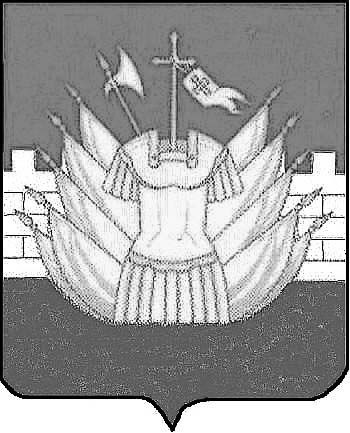 